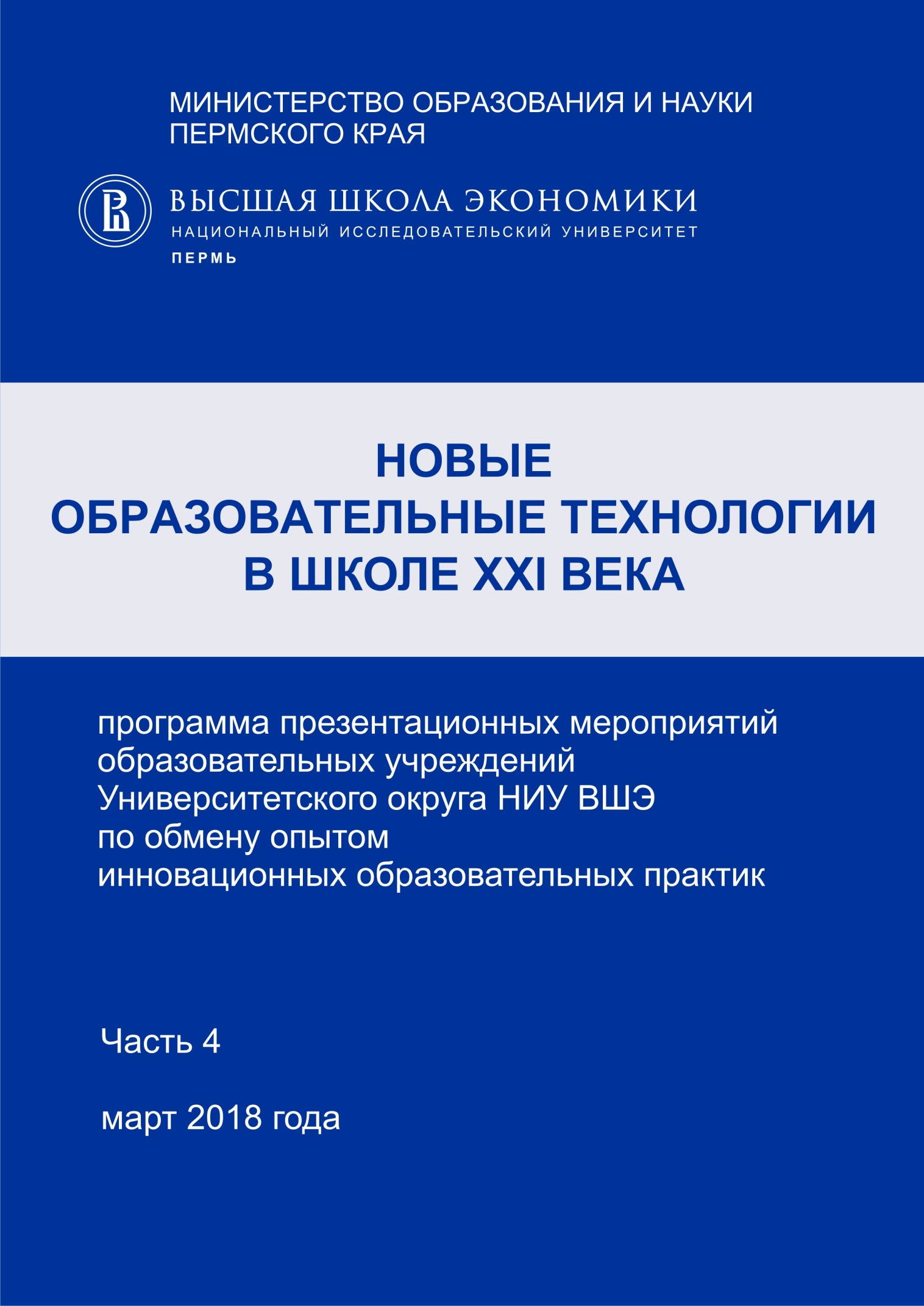 Университетский округ НИУ ВШЭМероприятия по обмену опытом инновационных образовательных практик«НОВЫЕ ОБРАЗОВАТЕЛЬНЫЕ ТЕХНОЛОГИИ В ШКОЛЕ XXI ВЕКА»ПРОГРАММАЧасть IV. Март 2018 годаУважаемые коллеги!Пермский филиал федерального государственного автономного образовательного учреждения высшего образования «Национальный исследовательский университет «Высшая школа экономики», Министерство образования и науки Пермского края и Департамент образования администрации города Перми приглашают Вас принять участие в мероприятиях по обмену опытом инновационных образовательных практик, которые проводятся в ноябре 2017 года - марте 2018 года.Предлагаем Вашему вниманию IV часть программы презентационных мероприятий образовательных учреждений Университетского округа НИУ ВШЭ, содержащую характеристику мероприятий, запланированных в марте 2018 года, а также информацию об образовательных учреждениях, на базе которых будут проводиться мероприятия.Общей темой презентационных мероприятий определена следующая: «Новые образовательные технологии в школе XXI века».Цель проведения мероприятий - предоставление возможности образовательным организациям, входящим в состав Университетского округа НИУ ВШЭ, презентовать актуальный опыт применения новых образовательных технологий в современной школе в контексте вызовов и трендов развития образования в XXI веке.Организационно-экспертной группой Университетского округа представлен примерный перечень новых образовательных технологий, в соответствии с которым проектировалось содержание презентационных мероприятий:Технологии проактивного/ прогрессивного образованияТехнологии персонализированного обученияТехнологии метапредметного образованияТехнологии мобильного и смешанного обученияТехнологии развития инженерного мышленияТехнологии работы с текстами различной функциональностиТехнологии би/ мультилингвального образованияТехнологии тьюторстваТехнологии развития социального и эмоционального интеллектаОбразование 3.0 и технологии цифровой педагогикиИгрофикация в школьном образованииОблачные технологии в образовательной деятельности школьниковБлоги и социальные медиа для школьного образованияИнклюзивные образовательные практикиОценивание в цифровых средахТехнологии дуального обучения. Профессиональное образование в школеСетевые образовательные технологииНовые технологии в работе управленческой команды современной школыДля участия в презентационных мероприятиях Университетского округа НИУ ВШЭ необходимо сообщить данные о количестве человек из Вашей образовательной организации, которые примут участие в выбранных Вами открытых мероприятиях, за одну неделю до начала их проведения. Информацию нужно предоставить ответственным лицам за проведение мероприятий в каждом образовательном учреждении Округа (на обозначенный в программе электронный адрес ответственного за конкретное мероприятие лица, либо позвонив по указанному телефону).По итогам проведения презентационных мероприятий лучшие инновационные учебно-методические разработки размещаются на сайте НИУ-ВШЭ - Пермь на странице Университетского округа НИУ ВШЭ http://perm.hse.ru/okrug/.Дополнительную информацию вам предоставят в администрации Университетского округа НИУ ВШЭ:Ратт Татьяна Андреевна – начальник отдела развития университетского округа НИУ ВШЭ - Пермь;Мальцева Мария Александровна – специалист отдела развития университетского округа НИУ ВШЭ – Пермь.Координаты администрации Университетского округа НИУ ВШЭ:адрес: Пермь, ул. Студенческая, д. 23, каб. 211-212;телефон: +7 (342) 200 95 40; e-mail: mdavydova@hse.ru.Благодарим за сотрудничество!СОДЕРЖАНИЕПРОГРАММАпрезентационных мероприятийобразовательных учреждений Университетского округа НИУ ВШЭ «Новые образовательные технологии в школе XXI века» №Дата проведения, день неделиОбразовательное учреждениеОбщая тема мероприятияСтр.01.03.2018четвергМАОУ «Гимназия № 1» города Перми«Геймифицируй это»: как превратить урок (занятие) в игру?»Фестиваль педагогических идей601.03.2018четвергМАОУ «Гимназия № 33» города Перми«Формирующее оценивание на основе интерактивных образовательных технологий»Семинар1101.03.2018четвергМАОУ гимназия № 9 города Березники«Использование эффективных технологий в работе с текстами различной направленности в учебной и внеурочной деятельности в контексте ФГОС»Открытые учебные и внеурочные занятия1414.03.2018средаМБОУ «Средняя общеобразовательная школа № 2» города Верещагино«Игровые симуляторы как инструменты формирования результатов обучающихся в контексте требований ФГОС»Педагогическая мастерская1915.03.2018четвергМАОУ «СОШ с углубленным изучением отдельных предметов № 3» города Березники«Новые технологии и практики проектирования метапредметного образовательного пространства»Ярмарка образовательных технологий2215.03.2018четвергМАОУ «Средняя общеобразовательная школа № 3» города Краснокамска«Технологии и практики метапредметного образования в организации учебно-воспитательного процесса школы»Семинар2715.03.2018четвергМАОУ «Гимназия» города Чернушка«Метапредметные образовательные технологии – вызов времени»Практический семинар3116.03.2018пятницаМАОУ «Лицей 
№ 10» города Перми«Развитие навыков исследовательской деятельности обучающихся как одно из главных требований к результатам образования в XXI веке»Семинар3616.03.2018пятницаМАОУ «Средняя общеобразовательная школа № 77 
с углубленным изучением английского языка» города Перми«Развитие у обучающихся дискурсивной компетенции как одно из условий формирования поликультурного пространства образовательного учреждения»Практико-ориентированный семинар3817.03.2018субботаМАОУ «Лицей 
№ 1» города Березники«Общественное объединение и ученическое самоуправление как ресурс воспитания гражданственности старшеклассников в образовательной организации»Научно-практический семинар4119.03.2018понедельник«Средняя общеобразовательная школа № 12 с углубленным изучением немецкого языка» города Перми«Умения XXI века. Формирование медиаграмотности на уроках русского языка и литературы»Практико-ориентированный семинар4527.03.2018вторникМАОУ «СОШ 
№ 22 с углубленным изучением иностранных языков» города Перми«Модульная система управления качеством полиязычного пространства выбора (ППВ) в образовательной среде»Открытый педагогический совет в формате практического семинара4730.03.2018пятницаМАОУ «Средняя общеобразовательная школа № 11» города Березники«Инновационные образовательные практики в организации профориентационной работы и профессиональном самоопределении обучающихся»Практический семинар501 марта 2018 года, четверг1 марта 2018 года, четверг1 марта 2018 года, четверг1 марта 2018 года, четвергМАОУ «Гимназия № 1» города ПермиМАОУ «Гимназия № 1» города ПермиМАОУ «Гимназия № 1» города ПермиМАОУ «Гимназия № 1» города ПермиОбщая тема мероприятия: «Геймифицируй это»: как превратить урок (занятие) в игру?»Новая технология/ практики, презентуемые в рамках мероприятия: игрофикация в школьном образовании, практики применения игровых элементов и развития игрового мышления в неигровых контекстах для формирования метапредметных результатов обучающихся в рамках реализации ФГОС.Формат проведения: фестиваль педагогических идейКраткая аннотация: Образование больше не выглядит как приземленный процесс предоставления информации и проверки на понимание и удержание ее в памяти. Задачей современного образования является привлечение обучающихся, стимуляция их интереса, сохранения их внимания к процессу обучения и поддержания позитивной атмосферы в образовательном процессе. Решением этих задач является стремление к сохранению обстановки, благоприятной для коммуникаций, которая включает в себя обратную связь и поддержку, не только между учителем и учеником, но и между учениками. Эти социально интерактивные механизмы с надлежащим уровнем контроля над поддержкой и дисциплиной могут лечь в основу на пути создания так называемых «игровых» учебных моментов. Игра позволяет взглянуть на мир со стороны социальных, экономических и философских вопросов и столкнуться с рядом трудностей от экологической катастрофы до нависшей над миром угрозы войны. Сегодня игра является групповым, интерактивным театром действий, вовлекающим учеников и сосредотачивающим их вокруг большого игрового поля, представляющего вымышленный мир.Презентуемые практики являются инновационными в образовательном пространстве города Перми и будут интересны и полезны педагогам образовательных организаций города.Целевая аудитория: учителя начальной, основной и старшей школы, руководители предметных методических объединенийВремя проведения: 9.30 – 12.00Общая тема мероприятия: «Геймифицируй это»: как превратить урок (занятие) в игру?»Новая технология/ практики, презентуемые в рамках мероприятия: игрофикация в школьном образовании, практики применения игровых элементов и развития игрового мышления в неигровых контекстах для формирования метапредметных результатов обучающихся в рамках реализации ФГОС.Формат проведения: фестиваль педагогических идейКраткая аннотация: Образование больше не выглядит как приземленный процесс предоставления информации и проверки на понимание и удержание ее в памяти. Задачей современного образования является привлечение обучающихся, стимуляция их интереса, сохранения их внимания к процессу обучения и поддержания позитивной атмосферы в образовательном процессе. Решением этих задач является стремление к сохранению обстановки, благоприятной для коммуникаций, которая включает в себя обратную связь и поддержку, не только между учителем и учеником, но и между учениками. Эти социально интерактивные механизмы с надлежащим уровнем контроля над поддержкой и дисциплиной могут лечь в основу на пути создания так называемых «игровых» учебных моментов. Игра позволяет взглянуть на мир со стороны социальных, экономических и философских вопросов и столкнуться с рядом трудностей от экологической катастрофы до нависшей над миром угрозы войны. Сегодня игра является групповым, интерактивным театром действий, вовлекающим учеников и сосредотачивающим их вокруг большого игрового поля, представляющего вымышленный мир.Презентуемые практики являются инновационными в образовательном пространстве города Перми и будут интересны и полезны педагогам образовательных организаций города.Целевая аудитория: учителя начальной, основной и старшей школы, руководители предметных методических объединенийВремя проведения: 9.30 – 12.00Общая тема мероприятия: «Геймифицируй это»: как превратить урок (занятие) в игру?»Новая технология/ практики, презентуемые в рамках мероприятия: игрофикация в школьном образовании, практики применения игровых элементов и развития игрового мышления в неигровых контекстах для формирования метапредметных результатов обучающихся в рамках реализации ФГОС.Формат проведения: фестиваль педагогических идейКраткая аннотация: Образование больше не выглядит как приземленный процесс предоставления информации и проверки на понимание и удержание ее в памяти. Задачей современного образования является привлечение обучающихся, стимуляция их интереса, сохранения их внимания к процессу обучения и поддержания позитивной атмосферы в образовательном процессе. Решением этих задач является стремление к сохранению обстановки, благоприятной для коммуникаций, которая включает в себя обратную связь и поддержку, не только между учителем и учеником, но и между учениками. Эти социально интерактивные механизмы с надлежащим уровнем контроля над поддержкой и дисциплиной могут лечь в основу на пути создания так называемых «игровых» учебных моментов. Игра позволяет взглянуть на мир со стороны социальных, экономических и философских вопросов и столкнуться с рядом трудностей от экологической катастрофы до нависшей над миром угрозы войны. Сегодня игра является групповым, интерактивным театром действий, вовлекающим учеников и сосредотачивающим их вокруг большого игрового поля, представляющего вымышленный мир.Презентуемые практики являются инновационными в образовательном пространстве города Перми и будут интересны и полезны педагогам образовательных организаций города.Целевая аудитория: учителя начальной, основной и старшей школы, руководители предметных методических объединенийВремя проведения: 9.30 – 12.00Общая тема мероприятия: «Геймифицируй это»: как превратить урок (занятие) в игру?»Новая технология/ практики, презентуемые в рамках мероприятия: игрофикация в школьном образовании, практики применения игровых элементов и развития игрового мышления в неигровых контекстах для формирования метапредметных результатов обучающихся в рамках реализации ФГОС.Формат проведения: фестиваль педагогических идейКраткая аннотация: Образование больше не выглядит как приземленный процесс предоставления информации и проверки на понимание и удержание ее в памяти. Задачей современного образования является привлечение обучающихся, стимуляция их интереса, сохранения их внимания к процессу обучения и поддержания позитивной атмосферы в образовательном процессе. Решением этих задач является стремление к сохранению обстановки, благоприятной для коммуникаций, которая включает в себя обратную связь и поддержку, не только между учителем и учеником, но и между учениками. Эти социально интерактивные механизмы с надлежащим уровнем контроля над поддержкой и дисциплиной могут лечь в основу на пути создания так называемых «игровых» учебных моментов. Игра позволяет взглянуть на мир со стороны социальных, экономических и философских вопросов и столкнуться с рядом трудностей от экологической катастрофы до нависшей над миром угрозы войны. Сегодня игра является групповым, интерактивным театром действий, вовлекающим учеников и сосредотачивающим их вокруг большого игрового поля, представляющего вымышленный мир.Презентуемые практики являются инновационными в образовательном пространстве города Перми и будут интересны и полезны педагогам образовательных организаций города.Целевая аудитория: учителя начальной, основной и старшей школы, руководители предметных методических объединенийВремя проведения: 9.30 – 12.00№п/пСодержательная характеристика локальных мероприятий:тема, форма проведения, краткая аннотация, целевая аудиторияМероприятия
проводятВремя проведения1.Регистрация участников мероприятияГолдырева Александра Викторовна, учитель начальных классов высшей квалификационной категории09.15-09.302.Приветственное слово директора. Выступление «Технологии игрофикации в образовании»Казанцева Оксана Юрьевна, директор гимназии, Почетный работник общего образования РФ09.40-09.503.Урок-путешествие по рассказу 
А. Платонова «Никита»Аннотация: Занятие основано на применении игровых технологий, которые раскрывают творческие возможности ученика, воспитывают чувства сопереживания друг другу, взаимовыручку в решении трудных вопросов. На уроке будут продемонстрированы приемы развития технологии смыслового чтения и работы с текстом (проблемно-поисковый способ, дискуссия, обсуждение, моделирование, рисунок), позволяющие добиваться оптимального результата.Целевая аудитория:  учителя русского языка и литературыДунаева Анастасия Александровна, учитель русского языка и литературы первой категории10.00–10.454.Урок в 8 классе по теме «Наука и открытия» в форме “quiz” Аннотация: использование данной технологии представляет собой функциональный подход к преподаванию иностранного языка, который позволяет решать более широкий круг образовательных задач. На уроке обучающиеся осознанно и свободно будут использовать иностранный язык для решения повседневных задач общения. Заключительный урок по теме в форме командой игры с использованием технологий интеллектуальных игр («пентагон», «Что? Где? Когда?» и др.) В ходе занятия будут смоделированы реальные ситуации, в которых учащиеся смогут использовать и расширить свои знания в сфере построения коммуникаций. Целевая аудитория: учителя английского языкаСтепанова Татьяна Александровна, учитель английского языка высшей квалификационной категории10.00–10.455.Урок развития речи «Слово за словом – путь к новым смыслам»Аннотация: на занятии будут использованы технологии работы с текстами различной функциональности, элементы игровой технологии с целью развития «игрового мышления в неигровых контекстах».  Деятельность на уроке будет организована на основе межвозрастной интеграции учащихся 10 и 6 классов, что позволит старшеклассникам актуализировать изученное ранее, а учащимся шестого класса попасть в ситуацию опережающего обучения.Целевая аудитория: преподаватели предметов гуманитарного цикла Бабцова Елена Анатольевна, учитель русского языка и литературы высшей квалификационной категории10.00-10.456.Урок по теме «Подобные треугольники»Аннотация: урок обобщения и коррекции знаний с элементами дидактической игры.Урок способствует выработке навыков использовать теорию подобных треугольников при решении разнообразных задач, повышению познавательной активности учащихся. Целевая аудитория:Преподаватели математикиНиколаева Светлана Геннадьевна, учитель математики первой квалификационной категории10.00–10.457.Мастер-класс «Математический биатлон»Аннотация: Одним из факторов усиления познавательной активности учащихся является использование интерактивных форм проведения занятий, в частности с использованием игровых форм обучения.Мастер-класс демонстрирует один из вариантов развивающей игры - игру-тренинг «Математический биатлон» по подготовке учащихся 9 класса к ОГЭ.Основанная на соревновании, игра путем сравнения показывает участвующим школьникам уровень их подготовленности, тренированности, подсказывает пути самосовершенствования, а значит, побуждает их познавательную активность.Ценность представленной игры в том, что в ней могут принимать участие любое количество классов и учащихся. Тематика заданий может быть разнообразной: как развлекательного характера, так и на повторение конкретных тем или целого годового курса. Целевая аудитория:учителя любых предметовМиночкина Елена Владиславовна, учитель математики высшей квалификационной категории, Почетный работник общего образования РФСтарцева Татьяна Александровна, учитель математики высшей квалификационной категории, Почетный работник общего образования РФ11.05-11.508.Мастер-класс «Больше игр – хороших и разных»Аннотация: Мастер-класс демонстрирует один из вариантов подготовки учащихся к выполнению заданий с развёрнутым ответом по информатике. Передача педагогического опыта организации вводных учебных заданий, направленных на выполнение заданий с развёрнутым ответом.Целевая аудитория: учителя любых предметовАношина Наталья Сергеевна, учитель информатики высшей квалификационной категории; Долгунова Наталья Сергеевна, учитель информатики высшей квалификационной категории11.05-11.509.Мастерская кейс-стади (case study)Аннотация: Наше время лавинного потока информации, глобальной «информационной войны» диктует необходимость овладевать навыками не просто внимательного чтения текста, но и умениями тщательно отфильтровывать научную информацию от лженаучной.На примере конкретных   текстов слушателям будет представлен опыт работы с алгоритмом распознавания научной и лженаучной информации; предложен для ознакомления авторский вариант алгоритмов универсальных учебных действий.Целевая аудитория: учителя предметов естественнонаучного цикла  (физика, химия, биология)Журакова Татьяна Викторовна, учитель биологии высшей квалификационной категории, Почетный работник общего образования РФ11.05-11.5010.Мастер-класс «Использование игровых технологий на уроках английского языка»Учителя кафедры иностранных языков поделятся своими наработками по теме для разных возрастных групп учащихся.Целевая аудитория: учителя английского языкаЕлышева Екатерина Витальевна, учитель английского языка первой квалификационной категорииКостылева Ангелина Федоровна, учитель английского языка первой квалификационной категорииГабитова Ольга Григорьевна,учитель английского языка Степанова Татьяна Александровна, учитель английского языка высшей квалификационной категории11.05-11.5011.Мастер-класс «Лес - волшебный дворец природы» (внеклассное занятие по экологии)Аннотация: На занятии Вас ждёт увлекательное путешествие «в мир природы». Мы познакомимся с различными приёмами работы по экологическому воспитанию. Так, приём «Проблемные вопросы» заинтересует вас своей необычностью, красочностью, эмоциональностью. А совместный поиск выхода из различных педагогических ситуаций по экологической культуре создаст условия для раскрытия вашей индивидуальности и творческого мышления. Экологические игры, конкурсы, красочность, наглядность, практическая деятельность никого не оставят равнодушными в этом путешествии!Целевая аудитория: учителя начальных классовГолдырева Александра Викторовна, учитель начальных классов высшей квалификационной категории. Давыдова Елена Семёновна, учитель начальных классов высшей квалификационной категории11.05-11.5012.Мастер-класс «Стадия вызова на уроках в начальной школе»Аннотация: Стадия вызова на уроках в начальной школе задает темп и тон урока. В интерактивном режиме участники мастер-класса смогут принять участие в создании интерактивных логических игр для учебных занятий и сетевых проектов.Учащиеся сами будут определять - что они хотят узнать на этом уроке, для чего это им нужно.Представление приемов стадии вызова:Верно - не верно.Кластер Инсерт Дерево предсказанийТолстые и тонкие вопросыКлючевые словаПерепутанные цепочкиКорзина идей и т.д.Целевая аудитория: учителя начальных классовКунгурова Элеонора Валерьевна, учитель начальных классов высшей квалификационной категорииЧарушникова Ольга Владимировна, учитель начальных классов высшей квалификационной категории11.05-11.5013.РефлексияГолдырева Александра Викторовна, учитель начальных классов высшей квалификационной категории11.50-12.00Ответственное лицо за проведение презентационных мероприятий в МАОУ «Гимназия № 1» города Перми: Голдырева Александра Викторовна, учитель начальных классов высшей квалификационной категории, тел. 226-20-66, электронная почта: goldyreva60@mail.ru Адрес проведения мероприятия: улица Леонова, 14. Проезд: Авт. № 3, 25, 27т, 40, 52, 59, 62, 92 – ост. «Леонова». Трамвай № 10,11 – ост «Леонова».Ответственное лицо за проведение презентационных мероприятий в МАОУ «Гимназия № 1» города Перми: Голдырева Александра Викторовна, учитель начальных классов высшей квалификационной категории, тел. 226-20-66, электронная почта: goldyreva60@mail.ru Адрес проведения мероприятия: улица Леонова, 14. Проезд: Авт. № 3, 25, 27т, 40, 52, 59, 62, 92 – ост. «Леонова». Трамвай № 10,11 – ост «Леонова».Ответственное лицо за проведение презентационных мероприятий в МАОУ «Гимназия № 1» города Перми: Голдырева Александра Викторовна, учитель начальных классов высшей квалификационной категории, тел. 226-20-66, электронная почта: goldyreva60@mail.ru Адрес проведения мероприятия: улица Леонова, 14. Проезд: Авт. № 3, 25, 27т, 40, 52, 59, 62, 92 – ост. «Леонова». Трамвай № 10,11 – ост «Леонова».Ответственное лицо за проведение презентационных мероприятий в МАОУ «Гимназия № 1» города Перми: Голдырева Александра Викторовна, учитель начальных классов высшей квалификационной категории, тел. 226-20-66, электронная почта: goldyreva60@mail.ru Адрес проведения мероприятия: улица Леонова, 14. Проезд: Авт. № 3, 25, 27т, 40, 52, 59, 62, 92 – ост. «Леонова». Трамвай № 10,11 – ост «Леонова».1 марта 2018 года, четверг1 марта 2018 года, четверг1 марта 2018 года, четверг1 марта 2018 года, четвергМАОУ «Гимназия № 33» города ПермиМАОУ «Гимназия № 33» города ПермиМАОУ «Гимназия № 33» города ПермиМАОУ «Гимназия № 33» города ПермиОбщая тема мероприятия: «Формирующее оценивание на основе интерактивных образовательных технологий»Новая технология/ практики, презентуемые в рамках мероприятия: технология смешанного обучения (модель «смена рабочих зон»), практики использования структур сингапурской методики обучения, формирующего оценивания. Формат проведения: семинарКраткая аннотация: В условиях информационного бума, быстро меняющихся социальных коммуникаций возрастает необходимость развития у «поколения Z» способностей оперативно вникать в процессы, работать в команде, принимать самостоятельное решение и брать на себя ответственность.  В гимназии апробируются и отрабатываются современные интерактивные технологии (формирующего оценивания, смешанного обучения, сингапурской системы и др.), направленные на усиление продукто-ориентированного характера обучения в процессе эффективной коммуникации и развитие самостоятельности, ответственности обучающихся.На семинаре будет представлен опыт педагогического управления процессом формирующего оценивания на основе интерактивных образовательных технологий.Целевая аудитория: учителя начальной, основной и старшей школы, классные руководители, заместители руководителей образовательных организаций.Время проведения: 9.30-12.30Общая тема мероприятия: «Формирующее оценивание на основе интерактивных образовательных технологий»Новая технология/ практики, презентуемые в рамках мероприятия: технология смешанного обучения (модель «смена рабочих зон»), практики использования структур сингапурской методики обучения, формирующего оценивания. Формат проведения: семинарКраткая аннотация: В условиях информационного бума, быстро меняющихся социальных коммуникаций возрастает необходимость развития у «поколения Z» способностей оперативно вникать в процессы, работать в команде, принимать самостоятельное решение и брать на себя ответственность.  В гимназии апробируются и отрабатываются современные интерактивные технологии (формирующего оценивания, смешанного обучения, сингапурской системы и др.), направленные на усиление продукто-ориентированного характера обучения в процессе эффективной коммуникации и развитие самостоятельности, ответственности обучающихся.На семинаре будет представлен опыт педагогического управления процессом формирующего оценивания на основе интерактивных образовательных технологий.Целевая аудитория: учителя начальной, основной и старшей школы, классные руководители, заместители руководителей образовательных организаций.Время проведения: 9.30-12.30Общая тема мероприятия: «Формирующее оценивание на основе интерактивных образовательных технологий»Новая технология/ практики, презентуемые в рамках мероприятия: технология смешанного обучения (модель «смена рабочих зон»), практики использования структур сингапурской методики обучения, формирующего оценивания. Формат проведения: семинарКраткая аннотация: В условиях информационного бума, быстро меняющихся социальных коммуникаций возрастает необходимость развития у «поколения Z» способностей оперативно вникать в процессы, работать в команде, принимать самостоятельное решение и брать на себя ответственность.  В гимназии апробируются и отрабатываются современные интерактивные технологии (формирующего оценивания, смешанного обучения, сингапурской системы и др.), направленные на усиление продукто-ориентированного характера обучения в процессе эффективной коммуникации и развитие самостоятельности, ответственности обучающихся.На семинаре будет представлен опыт педагогического управления процессом формирующего оценивания на основе интерактивных образовательных технологий.Целевая аудитория: учителя начальной, основной и старшей школы, классные руководители, заместители руководителей образовательных организаций.Время проведения: 9.30-12.30Общая тема мероприятия: «Формирующее оценивание на основе интерактивных образовательных технологий»Новая технология/ практики, презентуемые в рамках мероприятия: технология смешанного обучения (модель «смена рабочих зон»), практики использования структур сингапурской методики обучения, формирующего оценивания. Формат проведения: семинарКраткая аннотация: В условиях информационного бума, быстро меняющихся социальных коммуникаций возрастает необходимость развития у «поколения Z» способностей оперативно вникать в процессы, работать в команде, принимать самостоятельное решение и брать на себя ответственность.  В гимназии апробируются и отрабатываются современные интерактивные технологии (формирующего оценивания, смешанного обучения, сингапурской системы и др.), направленные на усиление продукто-ориентированного характера обучения в процессе эффективной коммуникации и развитие самостоятельности, ответственности обучающихся.На семинаре будет представлен опыт педагогического управления процессом формирующего оценивания на основе интерактивных образовательных технологий.Целевая аудитория: учителя начальной, основной и старшей школы, классные руководители, заместители руководителей образовательных организаций.Время проведения: 9.30-12.30№п/пСодержательная характеристика локальных мероприятий:тема, форма проведения, краткая аннотация, целевая аудиторияМероприятия
проводятВремя проведения1.Регистрация участников семинара9.00 – 9.252.Открытие семинараМельчакова Нина Яковлевна, директор гимназии, Заслуженный учитель РФ9.30 – 9.403.Выступление«Педагогическое управление контрольно-оценочной деятельностью в процессе взаимообучения на уроке».Мерзляков Сергей Викторович, заместитель директора по НМР,  канд. пед. н.9.40 – 9.504.Мастер-класс «Эффективная коммуникация на уроках. Сингапурская методика обучения»Участники мастер-класса будут включены в деятельность по освоению элементов сингапурских структур обучения, обеспечивающих эффективную коммуникацию на уроках.Парашина Елена Юрьевна, учитель начальных классов, высшая квалификационная категорияЯкупова Наталья Валентиновна, учитель начальных классов, высшая квалификационная категорияЛогинова Елена Венедиктовна, учитель начальных классов, первая квалификационная категория9.50 - 10.20Открытые уроки (проводятся параллельно)Открытые уроки (проводятся параллельно)Открытые уроки (проводятся параллельно)5.Урок русского языка в 1 классеБудет представлена формирующая контрольно-оценочная деятельность при выявлении точечных затруднений и последующей коррекции  на основе использования сингапурских практик.Целевая аудиторияУчителя  начальных классовПехотина Наталья Владимировна, учитель начальных классов, высшая квалификационная категория10.30 - 11.156.Урок математики в 4 классеБудет представлена деятельность по формирующему оцениванию при решении задач на движение  в технологии смешанного обучения (модель «Смена рабочих зон»).Целевая аудиторияУчителя  начальных классовГладких Елена Александровна, учитель начальных классов, первая квалификационная категория11.30 - 12.157.Урок биологии в 5 классеБудет представлена деятельность  по формирующему оцениванию при создании образовательного продукта (учебный текст) на основе выработанных на уроке критериев.Целевая аудиторияУчителя основной  и старшей школы, классные руководители, заместители руководителей ОО Дерюгина Оксана Валерьевна, учитель биологии, высшая квалификационная категория10.30 - 11.158.Урок русского языка в 9 классе Будет представлена деятельность по формирующему оцениванию при создании композиционной части «вступление» сочинения-рассуждения 15.3. в формате ОГЭ. Целевая аудиторияУчителя основной  и старшей школы, классные руководители, заместители руководителей ООПлотникова Елена Валентиновна, учитель русского языка и литературы, высшая квалификационная категория11.30 - 12.159.Урок английского языка в 3 классеБудут представлены способы взаимообучения учащихся на основе сингапурской системы с использованием новой лексики в построении простых предложений Present Simple.Целевая аудиторияУчителя начальных классов, основной  и старшей школы, классные руководители, заместители руководителей ООАрхипушкина Тамара Александровна, учитель английского языка, первая квалификационная категория10.30 - 11.1510.Урок физической культуры во 2 классеБудет  представлена деятельность по формирующему оцениванию в освоении техники ведения мяча с использованием сингапурских практик. Целевая аудиторияУчителя начальных классов, основной  и старшей школы, классные руководители, заместители руководителей ООМутагарова Люция Рифовна, учитель физической культуры, высшая квалификационная категория11.30 - 12.1511.Рефлексивно-педагогическая площадкаНазирова Александра Васильевна, заместитель директора12.15– 12.30Ответственное лицо за проведение презентационных мероприятий в МАОУ «Гимназия № 33» города Перми: Назирова Александра Васильевна, заместитель директора по персоналу, 
т. 216-67-97, 262-85-11, 8908-27-000-16, E-mail: alexandra.nazirowa@yandex.ru Адрес проведения мероприятия: г. Пермь, ул. Н. Островского, 68.Проезд автобусами № 14 до ост. Тимирязева; № 1, 5, 8, 13, 52 до ост. Чернышевского; № 30, 36, 63 до ост. Поликлиника им. Пичугина.Ответственное лицо за проведение презентационных мероприятий в МАОУ «Гимназия № 33» города Перми: Назирова Александра Васильевна, заместитель директора по персоналу, 
т. 216-67-97, 262-85-11, 8908-27-000-16, E-mail: alexandra.nazirowa@yandex.ru Адрес проведения мероприятия: г. Пермь, ул. Н. Островского, 68.Проезд автобусами № 14 до ост. Тимирязева; № 1, 5, 8, 13, 52 до ост. Чернышевского; № 30, 36, 63 до ост. Поликлиника им. Пичугина.Ответственное лицо за проведение презентационных мероприятий в МАОУ «Гимназия № 33» города Перми: Назирова Александра Васильевна, заместитель директора по персоналу, 
т. 216-67-97, 262-85-11, 8908-27-000-16, E-mail: alexandra.nazirowa@yandex.ru Адрес проведения мероприятия: г. Пермь, ул. Н. Островского, 68.Проезд автобусами № 14 до ост. Тимирязева; № 1, 5, 8, 13, 52 до ост. Чернышевского; № 30, 36, 63 до ост. Поликлиника им. Пичугина.Ответственное лицо за проведение презентационных мероприятий в МАОУ «Гимназия № 33» города Перми: Назирова Александра Васильевна, заместитель директора по персоналу, 
т. 216-67-97, 262-85-11, 8908-27-000-16, E-mail: alexandra.nazirowa@yandex.ru Адрес проведения мероприятия: г. Пермь, ул. Н. Островского, 68.Проезд автобусами № 14 до ост. Тимирязева; № 1, 5, 8, 13, 52 до ост. Чернышевского; № 30, 36, 63 до ост. Поликлиника им. Пичугина.1 марта 2018 года, четверг1 марта 2018 года, четверг1 марта 2018 года, четверг1 марта 2018 года, четвергМАОУ гимназия № 9 города БерезникиМАОУ гимназия № 9 города БерезникиМАОУ гимназия № 9 города БерезникиМАОУ гимназия № 9 города БерезникиОбщая тема мероприятия: «Использование эффективных технологий в работе с текстами различной направленности в учебной и внеурочной деятельности в контексте ФГОС»Новая технология/ практики, презентуемые в рамках мероприятия: методические стратегии работы с текстами различной функциональностиФормат проведения: открытые учебные и внеурочные занятияКраткая аннотация: Каждый учитель мечтает, чтобы, по возможности, каждый ученик приходил на его урок подготовленным: прочитал то или иное произведение, параграф, сделал задания. Но в век новых технологий среди школьников распространен синдром "комикса": учащиеся заинтересованы в чтении текстов маленьких по объему, а реальность современной жизни требует от человека умения ориентироваться в большом потоке информации, умение ее интерпретировать и использовать в жизни. Именно это и актуализирует новый федеральный стандарт (ФГОС). При этом международные исследования показали, что большинство детей не умеет вычитывать информацию из текстов разных видов.	С развитием информационных технологий методы преподнесения учебного материала в школе должны  кардинально измениться.  Книга и печатный текст являются основными средствами обучения, но современный урок подразумевает использование новых подходов при работе с информацией. В работе презентационной площадки участники познакомятся с продуктивными приемами работы с текстами, которые позволят за минимум отведенного на уроке времени добиться результативности и превратить урок в увлекательное интересное исследование.Целевая аудитория: учителя общеобразовательных школ, руководители методических объединений, администрацияВремя проведения: 11.00 – 15.00Общая тема мероприятия: «Использование эффективных технологий в работе с текстами различной направленности в учебной и внеурочной деятельности в контексте ФГОС»Новая технология/ практики, презентуемые в рамках мероприятия: методические стратегии работы с текстами различной функциональностиФормат проведения: открытые учебные и внеурочные занятияКраткая аннотация: Каждый учитель мечтает, чтобы, по возможности, каждый ученик приходил на его урок подготовленным: прочитал то или иное произведение, параграф, сделал задания. Но в век новых технологий среди школьников распространен синдром "комикса": учащиеся заинтересованы в чтении текстов маленьких по объему, а реальность современной жизни требует от человека умения ориентироваться в большом потоке информации, умение ее интерпретировать и использовать в жизни. Именно это и актуализирует новый федеральный стандарт (ФГОС). При этом международные исследования показали, что большинство детей не умеет вычитывать информацию из текстов разных видов.	С развитием информационных технологий методы преподнесения учебного материала в школе должны  кардинально измениться.  Книга и печатный текст являются основными средствами обучения, но современный урок подразумевает использование новых подходов при работе с информацией. В работе презентационной площадки участники познакомятся с продуктивными приемами работы с текстами, которые позволят за минимум отведенного на уроке времени добиться результативности и превратить урок в увлекательное интересное исследование.Целевая аудитория: учителя общеобразовательных школ, руководители методических объединений, администрацияВремя проведения: 11.00 – 15.00Общая тема мероприятия: «Использование эффективных технологий в работе с текстами различной направленности в учебной и внеурочной деятельности в контексте ФГОС»Новая технология/ практики, презентуемые в рамках мероприятия: методические стратегии работы с текстами различной функциональностиФормат проведения: открытые учебные и внеурочные занятияКраткая аннотация: Каждый учитель мечтает, чтобы, по возможности, каждый ученик приходил на его урок подготовленным: прочитал то или иное произведение, параграф, сделал задания. Но в век новых технологий среди школьников распространен синдром "комикса": учащиеся заинтересованы в чтении текстов маленьких по объему, а реальность современной жизни требует от человека умения ориентироваться в большом потоке информации, умение ее интерпретировать и использовать в жизни. Именно это и актуализирует новый федеральный стандарт (ФГОС). При этом международные исследования показали, что большинство детей не умеет вычитывать информацию из текстов разных видов.	С развитием информационных технологий методы преподнесения учебного материала в школе должны  кардинально измениться.  Книга и печатный текст являются основными средствами обучения, но современный урок подразумевает использование новых подходов при работе с информацией. В работе презентационной площадки участники познакомятся с продуктивными приемами работы с текстами, которые позволят за минимум отведенного на уроке времени добиться результативности и превратить урок в увлекательное интересное исследование.Целевая аудитория: учителя общеобразовательных школ, руководители методических объединений, администрацияВремя проведения: 11.00 – 15.00Общая тема мероприятия: «Использование эффективных технологий в работе с текстами различной направленности в учебной и внеурочной деятельности в контексте ФГОС»Новая технология/ практики, презентуемые в рамках мероприятия: методические стратегии работы с текстами различной функциональностиФормат проведения: открытые учебные и внеурочные занятияКраткая аннотация: Каждый учитель мечтает, чтобы, по возможности, каждый ученик приходил на его урок подготовленным: прочитал то или иное произведение, параграф, сделал задания. Но в век новых технологий среди школьников распространен синдром "комикса": учащиеся заинтересованы в чтении текстов маленьких по объему, а реальность современной жизни требует от человека умения ориентироваться в большом потоке информации, умение ее интерпретировать и использовать в жизни. Именно это и актуализирует новый федеральный стандарт (ФГОС). При этом международные исследования показали, что большинство детей не умеет вычитывать информацию из текстов разных видов.	С развитием информационных технологий методы преподнесения учебного материала в школе должны  кардинально измениться.  Книга и печатный текст являются основными средствами обучения, но современный урок подразумевает использование новых подходов при работе с информацией. В работе презентационной площадки участники познакомятся с продуктивными приемами работы с текстами, которые позволят за минимум отведенного на уроке времени добиться результативности и превратить урок в увлекательное интересное исследование.Целевая аудитория: учителя общеобразовательных школ, руководители методических объединений, администрацияВремя проведения: 11.00 – 15.00№п/пСодержательная характеристика локальных мероприятий:тема, форма проведения, краткая аннотация, целевая аудиторияМероприятия
проводятВремя проведения1.Регистрация участников 10.30 – 10.552.Приветственное слово директора гимназии Пасхалова Лариса Николаевна, директор гимназии, Отличник народного просвещения11.00 – 11.103.Выступление «Текст как жизнь и жизнь как текст» В выступлении будет продемонстрирован опыт по использованию педагогами гимназии эффективных технологий в работе с текстами в урочной и внеурочной деятельностиПетухова Майя Лериевна, заместитель директора, учитель МХК высшей квалификационной категории, почетный работник общего образования РФ 11.10 – 11.30УрокиУрокиУрокиУроки4.Стратегии работы с текстом: кейс-технология как средство развития учебных и социальных компетентностей на уроке истории в 6 классеКраткая аннотация: на уроке будут продемонстрированы приемы, способствующие развитию навыков самостоятельного мышления, умения выслушивать и учитывать альтернативную точку зрения. С помощью этого метода ученики учатся самостоятельно добывать информацию, обрабатывать ее и анализировать.Целевая аудитория: учителя истории и обществознанияЯговцева Татьяна Владимировна, учитель истории и обществознания первой квалификационной категории 11.40 – 12.205.Использование технологии CLIL  на уроке английского языка «Discovering the World» (Открывая мир) в 5 классеКраткая аннотация: использование данной технологии представляет собой функциональный подход к преподаванию иностранного языка, который позволяет решать более широкий круг образовательных задач. На уроке обучающиеся осознанно и свободно будут использовать иностранный язык для решения повседневных задач общения. Задания по обработке текста будут ориентированы на предметное содержание и вовлекать учащихся в процесс понимания, проверки, обсуждения главной мысли текста.Целевая аудитория: учителя английского языкаФаррахова Ольга Владимировна, учитель английского языка первой квалификационной категории 11.40 – 12.206.Использование технологии смыслового чтения на уроке математики  в 9 классеКраткая аннотация: на уроке будут продемонстрированы приемы развития технологии смыслового чтения и работы с текстом (проблемно-поисковый способ, дискуссия, обсуждение, моделирование, рисунок), позволяющие добиваться оптимального результата. Целевая аудитория: учителя математикиШестакова Светлана Анатольевна, учитель математики высшей квалификационной категории11.40 – 12.207.Использование технологии смыслового чтения на уроке обществознания в 7 классеКраткая аннотация: на уроке будет организована работа по выявлению имплицитной и эксплицитной информации текста на основе сопоставления иллюстративного материала с информацией текста и анализа подтекста.Целевая аудитория: учителя общеобразовательных учрежденийТолмачева Татьяна Николаевна, учитель истории и обществознания высшей квалификационной категории, Почетный работник общего образования РФ12.30 – 13.108.Использование медиатекстов на уроке английского языка «Challenges in our life» (Преодоление сложных жизненных ситуаций) в 7 классеКраткая аннотация: на уроке будут продемонстрированы приемы работы с информацией на примерах медиатекстов (обсуждение с целью погружения в авторский замысел, анализ, обоснование личного отношения обучающихся к той или иной позиции)Целевая аудитория: учителя английского языкаЕлькина Дарья Геннадьевна, учитель английского языка12.30 – 13.109.Применение технологии продуктивного чтения как основы по формированию мотивации на уроке математики  в 6 классеКраткая аннотация: на уроке будут продемонстрированы приемы работы на примере текстов естественнонаучного направления, способствующие повышению мотивации обучающихся, их самооценки, и позволяющие полно реализовывать возможности каждого ученика.Целевая аудитория: учителя математикиЗотова Ирина Викторовна, учитель математики первой квалификационной категории12.30 – 13.1010.Кофе-пауза13.10 – 13.30Внеурочная деятельностьВнеурочная деятельностьВнеурочная деятельностьВнеурочная деятельность11.Использование технологии продуктивного чтения как основы формирования читательской активности младших школьников на внеурочном занятии в 1 классе Краткая аннотация: в ходе занятия будут продемонстрированы  приемы и формы работы с текстами, позволяющие существенно повысить интерес к чтению, на основе  народных сказок «Теремок» и  «Рукавичка»Целевая аудитория: учителя начальных классовМалюкова Светлана Николаевна, учитель начальных классов первой квалификационной категории13.40 – 14.1012.Использование логико-смысловых моделей при знакомстве с достопримечательностями городов Пермского края на внеурочном занятии в 3 классе Краткая аннотация: на занятии будут продемонстрированы способы работы с информацией на основе построения обучающимися логико-смысловой моделиЦелевая аудитория: учителя начальных классовАзарова Татьяна Владимировна, учитель начальных классов первой квалификационной категории13.40 – 14.1013.Использование приемов и методов технологии смыслового чтения для развития художественно-творческих способностей обучающихся на  внеурочном занятии по ИЗО в 3 классеКраткая аннотация: на занятии будут продемонстрированы методы и приемы по созданию образа через личное восприятие ребенком художественных, музыкальных, поэтических текстов русской культуры.Целевая аудитория: учителя изобразительного искусства, начальных классовКалугина Алевтина Николаевна, учитель ИЗО13.40 – 14.10Мастер-классыМастер-классыМастер-классыМастер-классы14.Мастер-класс «Логико-смысловое моделирование как эффективное условие интеграции содержания учебного материала»Краткая аннотация: в ходе мастер-класса  участники  освоят новый метапредметный способ  работы с  информацией – построение логико-смысловых моделей. Будет  показана возможность  использования метаспособов в реализации системно-деятельностного подхода.Целевая аудитория: учителя общеобразовательных учрежденийУсинавичус Надежда Степанасовна, учитель русского языка и литературы первой квалификационной категории14.20 – 14.5015.Мастер-класс «Инструменты анализа на уроках литературы: карты ума, граф-схемы, кластеры»Краткая аннотация: будут рассмотрены принципы работы по созданию кластера (граф-схемы), будет дан анализ интернет-инструментов для создания карт ума. 
Целевая аудитория: учителя общеобразовательных учрежденийАлешина Яна Валентиновна, учитель русского языка и литературы14.20 – 14.5016.Мастер-класс «Извлечение информации из текстов различной направленности (художественных, публицистических, учебных)»Краткая аннотация: участники мастер-класса освоят приемы формирования  навыков извлечения нужной информации из текстов различной направленности Целевая аудитория: учителя общеобразовательных учрежденийНиколаева Елена Вадимовна, учитель физики14.20 – 14.5017.Рефлексия мероприятия, анкетирование15.00 – 15.15Ответственное лицо за проведение презентационных мероприятий в МАОУ гимназия 
№ 9 г. Березники: Шарпацкая Инна Николаевна, заместитель директора по НМР, 
8-904-84-11-939, sha-ina@yandex.ruАдрес проведения мероприятия: Пермский край, г. Березники, ул. Потемина, д.3.Ответственное лицо за проведение презентационных мероприятий в МАОУ гимназия 
№ 9 г. Березники: Шарпацкая Инна Николаевна, заместитель директора по НМР, 
8-904-84-11-939, sha-ina@yandex.ruАдрес проведения мероприятия: Пермский край, г. Березники, ул. Потемина, д.3.Ответственное лицо за проведение презентационных мероприятий в МАОУ гимназия 
№ 9 г. Березники: Шарпацкая Инна Николаевна, заместитель директора по НМР, 
8-904-84-11-939, sha-ina@yandex.ruАдрес проведения мероприятия: Пермский край, г. Березники, ул. Потемина, д.3.Ответственное лицо за проведение презентационных мероприятий в МАОУ гимназия 
№ 9 г. Березники: Шарпацкая Инна Николаевна, заместитель директора по НМР, 
8-904-84-11-939, sha-ina@yandex.ruАдрес проведения мероприятия: Пермский край, г. Березники, ул. Потемина, д.3.14 марта 2018 года, среда14 марта 2018 года, среда14 марта 2018 года, среда14 марта 2018 года, средаМБОУ «Средняя общеобразовательная школа № 2» города ВерещагиноМБОУ «Средняя общеобразовательная школа № 2» города ВерещагиноМБОУ «Средняя общеобразовательная школа № 2» города ВерещагиноМБОУ «Средняя общеобразовательная школа № 2» города ВерещагиноОбщая тема мероприятия: «Игровые симуляторы как инструменты формирования результатов обучающихся в контексте требований ФГОС»Новая технология/ практики, презентуемые в рамках мероприятия: игровая технология (одна из технологий метапредметного обучения): игровая стратегия -  симуляция на примере живого квеста, компьютерного симулятора, чтения по ролям, инсценировки, сюжетно-ролевой игры, деловой игры. Формат проведения: педагогическая мастерскаяКраткая аннотация: Применение любых игр в образовании работает на переход педагога от пассивных методов к более эффективным - активным методам обучения. При этом игры-симуляции максимально приближены к реальности, они построены на переводе учебных задач из «неживых» моделей в живые. Поэтому игровые технологии – важнейший инструмент любого педагога независимо от преподаваемого предмета или возраста обучающихся.Участники презентационного мероприятия пополнят методический багаж по формированию образовательных результатов обучающихся на основе применения игровых технологий в процессе прохождения методического лабиринта, анализа уроков с применением игровых приемов, непосредственного участия в качестве команды живого квеста.Условия участия: с целью подготовки раздаточного материала в предварительной заявке на участие на электронный адрес kukvinova61@mail.ru необходимо указать количество участников от ОУ.Целевая аудитория: все категории педагогических работников, проявляющие интерес к игровым технологиям в образовании.Время проведения: 9.00 – 14.20Общая тема мероприятия: «Игровые симуляторы как инструменты формирования результатов обучающихся в контексте требований ФГОС»Новая технология/ практики, презентуемые в рамках мероприятия: игровая технология (одна из технологий метапредметного обучения): игровая стратегия -  симуляция на примере живого квеста, компьютерного симулятора, чтения по ролям, инсценировки, сюжетно-ролевой игры, деловой игры. Формат проведения: педагогическая мастерскаяКраткая аннотация: Применение любых игр в образовании работает на переход педагога от пассивных методов к более эффективным - активным методам обучения. При этом игры-симуляции максимально приближены к реальности, они построены на переводе учебных задач из «неживых» моделей в живые. Поэтому игровые технологии – важнейший инструмент любого педагога независимо от преподаваемого предмета или возраста обучающихся.Участники презентационного мероприятия пополнят методический багаж по формированию образовательных результатов обучающихся на основе применения игровых технологий в процессе прохождения методического лабиринта, анализа уроков с применением игровых приемов, непосредственного участия в качестве команды живого квеста.Условия участия: с целью подготовки раздаточного материала в предварительной заявке на участие на электронный адрес kukvinova61@mail.ru необходимо указать количество участников от ОУ.Целевая аудитория: все категории педагогических работников, проявляющие интерес к игровым технологиям в образовании.Время проведения: 9.00 – 14.20Общая тема мероприятия: «Игровые симуляторы как инструменты формирования результатов обучающихся в контексте требований ФГОС»Новая технология/ практики, презентуемые в рамках мероприятия: игровая технология (одна из технологий метапредметного обучения): игровая стратегия -  симуляция на примере живого квеста, компьютерного симулятора, чтения по ролям, инсценировки, сюжетно-ролевой игры, деловой игры. Формат проведения: педагогическая мастерскаяКраткая аннотация: Применение любых игр в образовании работает на переход педагога от пассивных методов к более эффективным - активным методам обучения. При этом игры-симуляции максимально приближены к реальности, они построены на переводе учебных задач из «неживых» моделей в живые. Поэтому игровые технологии – важнейший инструмент любого педагога независимо от преподаваемого предмета или возраста обучающихся.Участники презентационного мероприятия пополнят методический багаж по формированию образовательных результатов обучающихся на основе применения игровых технологий в процессе прохождения методического лабиринта, анализа уроков с применением игровых приемов, непосредственного участия в качестве команды живого квеста.Условия участия: с целью подготовки раздаточного материала в предварительной заявке на участие на электронный адрес kukvinova61@mail.ru необходимо указать количество участников от ОУ.Целевая аудитория: все категории педагогических работников, проявляющие интерес к игровым технологиям в образовании.Время проведения: 9.00 – 14.20Общая тема мероприятия: «Игровые симуляторы как инструменты формирования результатов обучающихся в контексте требований ФГОС»Новая технология/ практики, презентуемые в рамках мероприятия: игровая технология (одна из технологий метапредметного обучения): игровая стратегия -  симуляция на примере живого квеста, компьютерного симулятора, чтения по ролям, инсценировки, сюжетно-ролевой игры, деловой игры. Формат проведения: педагогическая мастерскаяКраткая аннотация: Применение любых игр в образовании работает на переход педагога от пассивных методов к более эффективным - активным методам обучения. При этом игры-симуляции максимально приближены к реальности, они построены на переводе учебных задач из «неживых» моделей в живые. Поэтому игровые технологии – важнейший инструмент любого педагога независимо от преподаваемого предмета или возраста обучающихся.Участники презентационного мероприятия пополнят методический багаж по формированию образовательных результатов обучающихся на основе применения игровых технологий в процессе прохождения методического лабиринта, анализа уроков с применением игровых приемов, непосредственного участия в качестве команды живого квеста.Условия участия: с целью подготовки раздаточного материала в предварительной заявке на участие на электронный адрес kukvinova61@mail.ru необходимо указать количество участников от ОУ.Целевая аудитория: все категории педагогических работников, проявляющие интерес к игровым технологиям в образовании.Время проведения: 9.00 – 14.20№п/пСодержательная характеристика локальных мероприятий:тема, форма проведения, краткая аннотация, целевая аудиторияМероприятия
проводятВремя проведения1.Регистрация участников семинара9.00-9.302.«Игра – дело серьезное»Игровой симулятор: деловая игра «методический лабиринт». Задания методического лабиринта позволят участникам1) определить,  как игровые технологии могут работать на различные образовательные результаты – личностные, предметные и метапредметные («зачем играть?»);
2) решить педагогические задачи на применение  современных  игровых технологий («во что играть?»);
3) Познакомиться с методикой создания, организации и проведения игр в образовательном процессе («как играть?»).Целевая аудитория: участники педагогической мастерской Куквинова Галина Владимировна, заместитель директора по МР, учитель высшей квалификационной категории, Почетный работник системы общего образования РФ9.30 – 10.303.«Сложение и вычитание дробей: незаменимая запятая», открытый урок математики в 5 классеИгровой симулятор: инсценировка. Помогает детям понять и отработать правильность постановки запятой при выполнении арифметических действий. Целевая аудитория: учителя второй ступени обученияТропынина Анна Павловна, учитель математики, высшая квалификационная категория10.50 – 11.304.«Знаменитые люди Великобритании», открытый урок английского языка в 5 классе. Игровой симулятор: компьютерный.Группы обучающихся составляют вопросы к интеллектуальной игре, решают ряд головоломок и используют программу «Power Point» в качестве компьютерного симулятора.Целевая аудитория: учителя второй ступени обученияХлебникова Марина Фёдоровна, учитель английского языка, высшая квалификационная категория11.50 – 12.305.«Частица «не» с глаголами», открытый урок русского языка во 2 классе Игровой симулятор: сюжетно-ролевая игра.Сюжетно-ролевая игра «Детективное агентство» поможет детям аргументировано определять глагол и писать частицу «не» с глаголами раздельно.Целевая аудитория: учителя первой ступени обученияСамгина Любовь Владимировна, учитель начальных классов, первая квалификационная категория10.50 – 11.306.«Играющие собаки», открытый урок литературного чтения во 2 классеИгровой симулятор:  чтение по ролям.Использование  игрового симулятора «чтение по ролям» поможет в формировании толерантности во взаимоотношениях.Целевая аудитория: учителя первой ступени обученияОбухова Наталья Александровна, учитель начальных классов11.50 – 12.307.«Первоклассный читатель»Игровой симулятор: читательский квест.Авторы  известной в профессиональном сообществе Пермского края интеллектуальной игры на основе прочитанных номеров «Первоклассной газеты»  АНО ЦРМ г. Екатеринбурга проведут читательский  квест (игровой симулятор), в заданиях которого участников ждут новые интеллектуальные открытия. Целевая аудитория: читатели «Первоклассной газеты» МБОУ СОШ 
№ 2» г. Верещагино и СОШ № 1 г. Очер, учителя первой ступени обученияТашлыкова Светлана Юрьевна, учитель начальных классов, высшая квалификационная категория, Почетный работник системы общего образования РФКузнецова Алевтина Иннокентьевна, учитель начальных классов, высшая квалификационная категория, Почетный работник системы общего образования РФ, победитель ПНПО-2017 федерального уровня12.40 – 13.308.«Тайны числа Пи»Игровой симулятор: математический квест в 7 классе.День проведения презентационного мероприятия совпал с Международным днем числа Пи, поэтому  в заданиях квеста участникам  предстоит разгадать  его тайны.Целевая аудитория: учителя второй ступени обученияВыхрыстюк Светлана Николаевна, учитель математики, первая квалификационная категория, Почетный работник системы общего образования РФ12.40 – 13.309.Подведение итогов педагогической мастерской: рефлексия участниковКуквинова Галина Владимировна, заместитель директора по МР, учитель высшей квалификационной категории,  Почетный работник системы общего образования РФ13.40 – 14.20Ответственное лицо за проведение презентационных мероприятий в МБОУ «Средняя общеобразовательная школа № 2» г. Верещагино: Галина Владимировна Куквинова, заместитель директора по МР, 8 34 254 3 43 70 (рабочий), 8902 63 98 002, kukvinova61@mail.ruАдрес проведения мероприятия: г. Верещагино, ул. Ленина 27, остановка  «Гостиница», любым автобусом от авто- и ж/д вокзала.Ответственное лицо за проведение презентационных мероприятий в МБОУ «Средняя общеобразовательная школа № 2» г. Верещагино: Галина Владимировна Куквинова, заместитель директора по МР, 8 34 254 3 43 70 (рабочий), 8902 63 98 002, kukvinova61@mail.ruАдрес проведения мероприятия: г. Верещагино, ул. Ленина 27, остановка  «Гостиница», любым автобусом от авто- и ж/д вокзала.Ответственное лицо за проведение презентационных мероприятий в МБОУ «Средняя общеобразовательная школа № 2» г. Верещагино: Галина Владимировна Куквинова, заместитель директора по МР, 8 34 254 3 43 70 (рабочий), 8902 63 98 002, kukvinova61@mail.ruАдрес проведения мероприятия: г. Верещагино, ул. Ленина 27, остановка  «Гостиница», любым автобусом от авто- и ж/д вокзала.Ответственное лицо за проведение презентационных мероприятий в МБОУ «Средняя общеобразовательная школа № 2» г. Верещагино: Галина Владимировна Куквинова, заместитель директора по МР, 8 34 254 3 43 70 (рабочий), 8902 63 98 002, kukvinova61@mail.ruАдрес проведения мероприятия: г. Верещагино, ул. Ленина 27, остановка  «Гостиница», любым автобусом от авто- и ж/д вокзала.15 марта 2018 года, четверг15 марта 2018 года, четверг15 марта 2018 года, четверг15 марта 2018 года, четвергМАОУ «СОШ с углубленным изучением отдельных предметов № 3» города БерезникиМАОУ «СОШ с углубленным изучением отдельных предметов № 3» города БерезникиМАОУ «СОШ с углубленным изучением отдельных предметов № 3» города БерезникиМАОУ «СОШ с углубленным изучением отдельных предметов № 3» города БерезникиОбщая тема мероприятия: «Новые технологии и практики проектирования метапредметного образовательного пространства»Новая технология/ практики, презентуемые в рамках мероприятия: технология метапредметного образования, технология развития инженерного мышления, технология коучинга, технология тьюторства, технология работы с текстами различной функциональности, сингапурские практики.Формат проведения: ярмарка образовательных технологийКраткая аннотация: Ярмарка - совместное мероприятие общеобразовательных учреждений города Березники, МАОУ «СОШ с УИОП № 3», МАОУ «Лицей №1», входящих в состав Университетского округа НИУ ВШЭ, и МАОУ СОШ № 8,  МАОУ «СОШ № 30». Мероприятие актуально для педагогической общественности территорий Верхнекамья. Ежегодно гостями Ярмарки становятся более 200 педагогов. В рамках общей темы презентационных мероприятий будет представлен широкий спектр новых технологий. Это объясняется стремлением познакомить с новыми и сделать акценты на уже известные, но не вошедшие в практику образовательных учреждений города Березники технологиями.Задачи Ярмарки: создание единого методического пространства общеобразовательных учреждений города Березники; обеспечение развития педагогического сотрудничества и совершенствование педагогического мастерства учителей; стимулирование развития творчества и инициативы педагогов.Целевая аудитория: заместители директоров, учителя основной и старшей школы, тьюторы.Время проведения: 12.30-15.15Общая тема мероприятия: «Новые технологии и практики проектирования метапредметного образовательного пространства»Новая технология/ практики, презентуемые в рамках мероприятия: технология метапредметного образования, технология развития инженерного мышления, технология коучинга, технология тьюторства, технология работы с текстами различной функциональности, сингапурские практики.Формат проведения: ярмарка образовательных технологийКраткая аннотация: Ярмарка - совместное мероприятие общеобразовательных учреждений города Березники, МАОУ «СОШ с УИОП № 3», МАОУ «Лицей №1», входящих в состав Университетского округа НИУ ВШЭ, и МАОУ СОШ № 8,  МАОУ «СОШ № 30». Мероприятие актуально для педагогической общественности территорий Верхнекамья. Ежегодно гостями Ярмарки становятся более 200 педагогов. В рамках общей темы презентационных мероприятий будет представлен широкий спектр новых технологий. Это объясняется стремлением познакомить с новыми и сделать акценты на уже известные, но не вошедшие в практику образовательных учреждений города Березники технологиями.Задачи Ярмарки: создание единого методического пространства общеобразовательных учреждений города Березники; обеспечение развития педагогического сотрудничества и совершенствование педагогического мастерства учителей; стимулирование развития творчества и инициативы педагогов.Целевая аудитория: заместители директоров, учителя основной и старшей школы, тьюторы.Время проведения: 12.30-15.15Общая тема мероприятия: «Новые технологии и практики проектирования метапредметного образовательного пространства»Новая технология/ практики, презентуемые в рамках мероприятия: технология метапредметного образования, технология развития инженерного мышления, технология коучинга, технология тьюторства, технология работы с текстами различной функциональности, сингапурские практики.Формат проведения: ярмарка образовательных технологийКраткая аннотация: Ярмарка - совместное мероприятие общеобразовательных учреждений города Березники, МАОУ «СОШ с УИОП № 3», МАОУ «Лицей №1», входящих в состав Университетского округа НИУ ВШЭ, и МАОУ СОШ № 8,  МАОУ «СОШ № 30». Мероприятие актуально для педагогической общественности территорий Верхнекамья. Ежегодно гостями Ярмарки становятся более 200 педагогов. В рамках общей темы презентационных мероприятий будет представлен широкий спектр новых технологий. Это объясняется стремлением познакомить с новыми и сделать акценты на уже известные, но не вошедшие в практику образовательных учреждений города Березники технологиями.Задачи Ярмарки: создание единого методического пространства общеобразовательных учреждений города Березники; обеспечение развития педагогического сотрудничества и совершенствование педагогического мастерства учителей; стимулирование развития творчества и инициативы педагогов.Целевая аудитория: заместители директоров, учителя основной и старшей школы, тьюторы.Время проведения: 12.30-15.15Общая тема мероприятия: «Новые технологии и практики проектирования метапредметного образовательного пространства»Новая технология/ практики, презентуемые в рамках мероприятия: технология метапредметного образования, технология развития инженерного мышления, технология коучинга, технология тьюторства, технология работы с текстами различной функциональности, сингапурские практики.Формат проведения: ярмарка образовательных технологийКраткая аннотация: Ярмарка - совместное мероприятие общеобразовательных учреждений города Березники, МАОУ «СОШ с УИОП № 3», МАОУ «Лицей №1», входящих в состав Университетского округа НИУ ВШЭ, и МАОУ СОШ № 8,  МАОУ «СОШ № 30». Мероприятие актуально для педагогической общественности территорий Верхнекамья. Ежегодно гостями Ярмарки становятся более 200 педагогов. В рамках общей темы презентационных мероприятий будет представлен широкий спектр новых технологий. Это объясняется стремлением познакомить с новыми и сделать акценты на уже известные, но не вошедшие в практику образовательных учреждений города Березники технологиями.Задачи Ярмарки: создание единого методического пространства общеобразовательных учреждений города Березники; обеспечение развития педагогического сотрудничества и совершенствование педагогического мастерства учителей; стимулирование развития творчества и инициативы педагогов.Целевая аудитория: заместители директоров, учителя основной и старшей школы, тьюторы.Время проведения: 12.30-15.15№п/пСодержательная характеристика локальных мероприятий:тема, форма проведения, краткая аннотация, целевая аудиторияМероприятия
проводятВремя проведения1.Регистрация участников12.00-12.302.Выступление «Новые технологии и практики проектирования метапредметного образовательного пространства» Демина Ольга Михайловна, директор школы12.30-12.503.Открытые мероприятия 13.00-13.40Открытые мероприятия 13.00-13.40Открытые мероприятия 13.00-13.403.1Открытый урок английского языка в 10 классе по теме «Fame» Урок говорения с применением сингапурских практик (Clock partners, Quiz-Quiz-Trade, Corners) направлен на формирование коммуникативной компетенции. Целевая аудитория: учителя английского языкаРублева Светлана Анатольевна, учитель английского языка высшей квалификационной категории13.00-13.403.2Фрагмент внеурочного занятия курса «Лаборатория чудес»В ходе занятия формируются метапредметные умения: выдвигать версии решения проблемы, осознавать конечный результат, выбирать из предложенных и искать самостоятельно средства достижения цели; анализировать, сравнивать, классифицировать и обобщать факты и явления; строить логическое рассуждение, включающее установление причинно-следственных связей. В итоге будет создан образовательный продукт.Целевая аудитория: учителя-предметникиМатлина Надежда Яковлевна, учитель биологии высшей квалификационной категории, Почетный работник общего образования РФХромцова Светлана Николаевна, учитель биологии высшей квалификационной категории МАОУ СОШ № 813.00-13.403.3Воркшоп «Технология картирования в разработке индивидуальной образовательной программы развития метапредметных умений в условиях выбора краткосрочных курсов»Презентация авторской технологии «МетаУМ»Цель: создание условий для выявления образовательного интереса, поиска ресурсов для его реализации, сопровождение пути совершенствования умений, содействие в реализации проекта собственного образовательного движения.Целевая аудитория: тьюторы, учителя-предметникиКладова Ирина Сергеевна, заместитель директора по УРОрлова Надежда Николаевна, учитель географии первой категории МАОУ СОШ № 813.00-13.403.4Мастер-класс «Интерактивный коннект. Использование ресурсов инновационно-образовательной среды» Участники познакомятся с инструментами создания тестов, викторин. На практике создадут свой продукт с помощью бесплатного сервиса MyQuiz. Целевая аудитория: учителя-предметникиЖуланова Светлана Вячеславовна, учитель информатики, заместитель директора по УР, Почетный работник общего образования РФ Воронищева Наталья Витальевна, учитель физики высшей квалификационной категории13.00-13.403.5Мастер-класс «Математическое языкознание»Участникам будут представлены технологии работы с текстами различной функциональности. Акцент сделан на извлечение математической информации из текстов различной направленности.Целевая аудитория: учителя математикиМокрушина Елена Валерьевна, учитель математики высшей квалификационной категории;Кучевасова Ирина Николаевна,учитель математики высшей квалификационной категории МАОУ СОШ № 813.00-13.403.6Проблемная площадка «Методические стратегии работы с текстами различной функциональности» Цель: обсуждение инновационных технологий анализа и интерпретации текстов различной функциональности: учебных, художественных, предметных, метапредметных, публицистических. Будут рассмотрены способы формирования и развития следующих умений: компетенция в области критического восприятия информации текста, интерпретация информации текста.Целевая аудитория:  учителя русского языка и литературыЗозуля Лариса Анатольевна, учитель русского языка и литературы высшей квалификационной категории, Почетный работник общего образования МАОУ СОШ № 813.00-13.404.Открытые мероприятия 13.50-14.30Открытые мероприятия 13.50-14.30Открытые мероприятия 13.50-14.304.1Педагогическая мастерская «Центр-музей занимательной физики «Мини-экспериментариум» как средство развития метапредметных компетенций обучающихся» Участникам будет представлен опыт по применению технологии развития инженерного мышления.Целевая аудитория: учителя физикиКулагина Наталья Валерьевна, учитель физики высшей квалификационной категории, Почетный работник общего образования РФ МАОУ СОШ 
№ 3013.50-14.304.2Семинар-практикум «Коучинговый подход в обучении математике»На мероприятии будут представлены некоторые инструменты коучинга: шкалирование, колесо баланса, стратегия Диснея. Участники мероприятия также  познакомятся с приёмом эффективного обучения, «Трейд – шоу».Целевая аудитория: учителя-предметникиСальникова Елена Петровна, учитель математики высшей квалификационной категории13.50-14.304.3Мастер-класс «Практика применения технологий тьюторского сопровождения профильного самоопределения обучающихся 10-11 классов в работе с детьми и родителями». Демонстрация опыта использования технологии тьюторского сопровождения в образовательных практиках для формирования готовности к профессиональному самоопределению старшеклассников.Целевая аудитория: тьюторы, учителя-предметникиАндреева Жанна Михайловна, учитель музыки высшей квалификационной категорииЕлькина Ольга Николаевна, заместитель директора по УР МАОУ СОШ № 813.50-14.304.4Мастер-класс «Интеллектульная карта как инструмент формирования познавательных УУД» Работа с интеллект-картой будет представлена  как один из этапов  работы по достижению  метапредметного результата  «моделирование».  Мастер-класс наглядно проиллюстрирует возможности применения интеллект-карт как способа работы с различной информацией на основе построения обучающимися смысловой модели текста, а также  умения делать выводы на основе полученной информации.Целевая аудитория: учителя-предметникиЧернявина Лариса Анатольевна, учитель русского языка и литературы первой квалификационной категории МАОУ СОШ № 813.50-14.304.5Мастер-класс «Интернет-платформа QUIZLET» как средство мобильного обучения» Практика использования ресурсов интернет-платформы в разработке тестовых заданий для самостоятельной работы обучающихся.  Целевая аудитория: учителя-предметникиКрякушина Марина Александровна, учитель английского языка МАОУ СОШ № 813.50-14.304.6Мастер-класс «Технологии креативности как средство формирования метапредметной компетенции обучающихся» Мастер-класс был представлен на муниципальном этапе конкурса «Учитель года-2018». Одним из условий успешного развития креативности обучающихся является включение в процесс обучения интерактивных технологий, которые позволяют школьникам взаимодействовать между собой. На мастер-классе будут продемонстрированы методы активного обучения.Целевая аудитория: учителя-предметникиГригорьева Екатерина Александровна, учитель английского языка высшей квалификационной категории МАОУ «Лицей № 1»13.50-14.304.7Мастер-класс «Совсем недетские проблемы» Предполагается знакомство с приемами технологии развития эмоционального интеллекта педагога как средства повышения инновационного потенциала учителя.Целевая аудитория: учителя-предметникиЩербакова Надежда Геннадьевна, заместитель директора по ВР, педагог-психолог высшей квалификационной категории МАОУ «СОШ с УИОП № 3»13.50-14.304.8Литературно-музыкальная композиция «Надежды маленький оркестрик» Средство развития коммуникативных универсальных учебных действий. Заключительная эмоциональная, объединяющая точка всего мероприятия, которая заставляет задуматься об  отношении  к жизни, друг другу, самому себе.Целевая аудитория: учителя-предметникиСерёдкина Светлана Владимировна, учитель русского языка и литературы высшей квалификационной категории Скурихина Надежда Владимировна, учитель русского языка и литературы высшей квалификационной категории Язева Ольга Валерьевна, учитель музыки первой квалификационной категории14.30-15.005.Рефлексия по итогам ЯрмаркиПершина Светлана Владимировна, заместитель директора по НМР15.00-15.15Ответственное лицо за проведение презентационных мероприятий в МАОУ «СОШ с УИОП № 3»  г. Березники: Першина Светлана Владимировна, заместитель директора по НМР, 8(3424)25-18-40, 89026479737, sh3.berezn@mail.ruАдрес проведения мероприятия: Пермский край, город Березники, ул. Мира, 48.  Проезд от автовокзала: автобус № 14 до остановки «Улица Мира»; от остановки «ЦУМ» автобус № 11, 
№ 29, № 19 до остановки «Общежитие «Юность».Ответственное лицо за проведение презентационных мероприятий в МАОУ «СОШ с УИОП № 3»  г. Березники: Першина Светлана Владимировна, заместитель директора по НМР, 8(3424)25-18-40, 89026479737, sh3.berezn@mail.ruАдрес проведения мероприятия: Пермский край, город Березники, ул. Мира, 48.  Проезд от автовокзала: автобус № 14 до остановки «Улица Мира»; от остановки «ЦУМ» автобус № 11, 
№ 29, № 19 до остановки «Общежитие «Юность».Ответственное лицо за проведение презентационных мероприятий в МАОУ «СОШ с УИОП № 3»  г. Березники: Першина Светлана Владимировна, заместитель директора по НМР, 8(3424)25-18-40, 89026479737, sh3.berezn@mail.ruАдрес проведения мероприятия: Пермский край, город Березники, ул. Мира, 48.  Проезд от автовокзала: автобус № 14 до остановки «Улица Мира»; от остановки «ЦУМ» автобус № 11, 
№ 29, № 19 до остановки «Общежитие «Юность».Ответственное лицо за проведение презентационных мероприятий в МАОУ «СОШ с УИОП № 3»  г. Березники: Першина Светлана Владимировна, заместитель директора по НМР, 8(3424)25-18-40, 89026479737, sh3.berezn@mail.ruАдрес проведения мероприятия: Пермский край, город Березники, ул. Мира, 48.  Проезд от автовокзала: автобус № 14 до остановки «Улица Мира»; от остановки «ЦУМ» автобус № 11, 
№ 29, № 19 до остановки «Общежитие «Юность».15 марта 2018 года, четверг15 марта 2018 года, четверг15 марта 2018 года, четверг15 марта 2018 года, четвергМАОУ «Средняя общеобразовательная школа № 3» города КраснокамскаМАОУ «Средняя общеобразовательная школа № 3» города КраснокамскаМАОУ «Средняя общеобразовательная школа № 3» города КраснокамскаМАОУ «Средняя общеобразовательная школа № 3» города КраснокамскаОбщая тема мероприятия: «Технологии и практики метапредметного образования в организации учебно-воспитательного процесса школы»Новая технология/ практики, презентуемые в рамках мероприятия: технология метапредметного образованияФормат проведения: семинарКраткая аннотация: Метапредметный подход обеспечивает переход от существующей практики дробления знаний на предметы к целостному образному восприятию мира, к метадеятельности. Для достижения метапредметных результатов в урочной и внеурочной деятельности используются такие педагогические технологии как надпредметные проекты, приемы и методы технологии развития критического мышления, смыслового чтения, коммуникативно-деятельностные практики, деловые игры. На семинаре педагоги школы продемонстрируют возможности моделирования учебных занятий с использованием данных метапредметных технологий.Целевая аудитория: заместители директоров по УВР, руководители РМО И ШМО, учителя-предметники.Время проведения: 10.00 – 14.30Общая тема мероприятия: «Технологии и практики метапредметного образования в организации учебно-воспитательного процесса школы»Новая технология/ практики, презентуемые в рамках мероприятия: технология метапредметного образованияФормат проведения: семинарКраткая аннотация: Метапредметный подход обеспечивает переход от существующей практики дробления знаний на предметы к целостному образному восприятию мира, к метадеятельности. Для достижения метапредметных результатов в урочной и внеурочной деятельности используются такие педагогические технологии как надпредметные проекты, приемы и методы технологии развития критического мышления, смыслового чтения, коммуникативно-деятельностные практики, деловые игры. На семинаре педагоги школы продемонстрируют возможности моделирования учебных занятий с использованием данных метапредметных технологий.Целевая аудитория: заместители директоров по УВР, руководители РМО И ШМО, учителя-предметники.Время проведения: 10.00 – 14.30Общая тема мероприятия: «Технологии и практики метапредметного образования в организации учебно-воспитательного процесса школы»Новая технология/ практики, презентуемые в рамках мероприятия: технология метапредметного образованияФормат проведения: семинарКраткая аннотация: Метапредметный подход обеспечивает переход от существующей практики дробления знаний на предметы к целостному образному восприятию мира, к метадеятельности. Для достижения метапредметных результатов в урочной и внеурочной деятельности используются такие педагогические технологии как надпредметные проекты, приемы и методы технологии развития критического мышления, смыслового чтения, коммуникативно-деятельностные практики, деловые игры. На семинаре педагоги школы продемонстрируют возможности моделирования учебных занятий с использованием данных метапредметных технологий.Целевая аудитория: заместители директоров по УВР, руководители РМО И ШМО, учителя-предметники.Время проведения: 10.00 – 14.30Общая тема мероприятия: «Технологии и практики метапредметного образования в организации учебно-воспитательного процесса школы»Новая технология/ практики, презентуемые в рамках мероприятия: технология метапредметного образованияФормат проведения: семинарКраткая аннотация: Метапредметный подход обеспечивает переход от существующей практики дробления знаний на предметы к целостному образному восприятию мира, к метадеятельности. Для достижения метапредметных результатов в урочной и внеурочной деятельности используются такие педагогические технологии как надпредметные проекты, приемы и методы технологии развития критического мышления, смыслового чтения, коммуникативно-деятельностные практики, деловые игры. На семинаре педагоги школы продемонстрируют возможности моделирования учебных занятий с использованием данных метапредметных технологий.Целевая аудитория: заместители директоров по УВР, руководители РМО И ШМО, учителя-предметники.Время проведения: 10.00 – 14.30№п/пСодержательная характеристика локальных мероприятий:тема, форма проведения, краткая аннотация, целевая аудиторияМероприятия
проводятВремя проведения1.Регистрация участников мероприятия09.30 – 10.002.Презентация опыта по теме «Создание эффективного метапредметного пространства образовательной организации как условие развития личностного потенциала обучающегося»Участники семинара в интерактивной форме познакомятся с методами и приемами технологии метапредметного образования. Кузнецова Елена Ивановна, зам. директора по УВР, заслуженный учитель РФПогоржальская Елена Викторовна, зам. директора по УВР, Почетный работник РФ10.00 – 10.453.Формирование метапредметного пространства на урокеФормирование метапредметного пространства на урокеФормирование метапредметного пространства на уроке3.1Урок математики в 1 классе «От простого к сложному»На уроке будет продемонстрирована работа с нелинейным текстом  при решении задач, с использованием элементов технологии круга, способствующих развитию познавательного интереса и мотивации обучения. Шипкова Татьяна Федоровна, учитель начальных классов, высшая категория11.00 – 11.453.2Урок русского языка в 4 классе «Художника нашего знает весь свет: раскрасит художник всякий предмет» На уроке обучающиеся будут работать с текстами различной функциональной направленности. При создании текста как коммуникативного события будет использована RAFT-технология.Лютова Лидия Николаевна,  учитель начальных классов, высшая категория11.00 – 11.453.3Урок математики в 6 классе «Долг платежом красен»На уроке у обучающихся будет формироваться умение видеть математическую задачу в контексте проблемных ситуаций, встречающихся в реальной жизни, они научатся  выстраивать индивидуальные программы деятельности по коррекции проблем, используя один из приемов технологии критического мышления «Бортовой журнал».Кунгурова Наталья Сергеевна, учитель математики, заместитель директора11.00 – 11.453.4Урок-консультация по биологии в 9 классе «Лишайники: порядок и хаос в природе»Урок-консультация будет проведен по технологии смешанного обучения по модели «новый профиль». Обучающиеся станут участниками мини-исследований, получат навыки критериального оценивания экзаменационных заданий и коммуникативного взаимодействия.Бойко Светлана Викторовна,  учитель биологии, высшая категория11.00 – 11.453.5Урок русского языка в 8 классе по развитию речи «Лица настолько же доступны чтению, насколько это присуще книгам»На уроке учащиеся развивают умение работать с понятиями в технологии «Развивающая кооперация», создавать монологическое высказывание типа речи описание, как продукт коммуникативной деятельности, представляющий собой в первую очередь текст, реализующий коммуникативное намерение автора.Пустовалова Людмила Родионовна, учитель русского языка и литературы, высшая категория, Почетный работник РФ11.00 – 11.454.Формирование метапредметного пространства во внеурочной деятельностиФормирование метапредметного пространства во внеурочной деятельностиФормирование метапредметного пространства во внеурочной деятельности4.1Мастер-класс «Спасти черного аиста»Обучающиеся научатся алгоритму поиска решения проблемы, используя методы и приемы: брейнштурминг, инверсионный взгляд на проблему, абсурдизация, поиск аналогий, перефразирование и прогнозирование. Получат опыт оценки и аргументации выбора принятого решения. Белова Надежда Андреевна, учитель английского языка, первая категорияКаримова Ильзира Миннуровна, учитель английского языка, высшая категорияЛожкина Лариса Валентиновна, учитель информатики, первая категория12.00 – 12.454.2Мастер-класс: «Прекрасное настроение – своими руками».В ходе мастер-класса участники познакомятся с такими стилями арт-терапии как: дудлинг, зентангл, зендудлинг. Данные приемы медитативного рисования способствуют умению управлять своими эмоциями, выстраивать коммуникативные связи в группах, снимать агрессию у собеседника. Участники включатся в групповую творческую деятельность, научатся интерпретировать визуальный язык и пользоваться им в разных контекстах.Гусева Елена Евгеньевна, учитель изобразительного искусства, высшая категория 12.00 – 12.454.3Мастер-класс «Все тайное всегда становится явным»Участники мастер-класса рассмотрят роль мотивации на уроке, познакомятся с приемом мотивации «Поиск явной и скрытой информации»Трудинова Татьяна Николаевна, учитель начальных классов, высшая  категория12.00 – 12.454.4Мастер-класс «Лабиринты общения» (коммуникативно-деятельностные практики как средство формирования коммуникативных компетенций). Участники мастер-класса познакомятся с коммуникативными задачами профессиональной деятельности, примут участие в деловой игре «Лабиринт», которая будет проведена по методу «Аквариум».Михайленко Любовь Григорьевна, учитель русского языка и литературы, высшая категория12.00 – 12.454.5Мастер-класс «Инфографика как эффективная педагогическая практика»Участники мастер-класса познакомятся с использованием приема инфографики в урочной и внеурочной деятельности.Бунакова Наталья Николаевна, учитель истории и обществознания, высшая категорияВерхоланцева Ирина Ивановна, учитель истории и обществознания, первая категория12.00 – 12.45Обеденный перерыв 12.45-13.10Обеденный перерыв 12.45-13.10Обеденный перерыв 12.45-13.105.Презентация метапредметных проектовПроектная технология сегодня является ведущей технологией в образовательном процессе. В достижении метапредметных результатов особую роль играет надпредметный проект, который  выполняется на стыках областей знаний, выходит за рамки школьных предметов,  используется в качестве дополнения к учебной деятельности, носит характер исследования. Участники семинара познакомятся с реализованными надпредметными проектами.Презентация метапредметных проектовПроектная технология сегодня является ведущей технологией в образовательном процессе. В достижении метапредметных результатов особую роль играет надпредметный проект, который  выполняется на стыках областей знаний, выходит за рамки школьных предметов,  используется в качестве дополнения к учебной деятельности, носит характер исследования. Участники семинара познакомятся с реализованными надпредметными проектами.Презентация метапредметных проектовПроектная технология сегодня является ведущей технологией в образовательном процессе. В достижении метапредметных результатов особую роль играет надпредметный проект, который  выполняется на стыках областей знаний, выходит за рамки школьных предметов,  используется в качестве дополнения к учебной деятельности, носит характер исследования. Участники семинара познакомятся с реализованными надпредметными проектами.5.1Реализация индивидуального педагогического проекта «Искать и находить» (формирование исследовательской культуры обучающихся в процессе обучения математике) Презентация учебно-исследовательской работы «В поисках абсолютного центра»Собянина Анастасия Сергеевна, учитель математики, первая категорияГолыжбина Юлия,  обучающаяся 7А класса, победитель краевого конкурса учебно-исследовательских работ «Прикладные и фундаментальные вопросы математики и физики».13.10 – 14.205.2Реализация педагогического проекта «Мир вокруг нас»Презентация учебно-исследовательского проекта «По страницам Прикамья»Новикова Зинаида Юрьевна, учитель физики, высшая категорияКопытов Никита, обучающийся 6В класса, победитель краевого конкурса «Дарование Прикамья»13.10 – 14.205.3Презентация образовательного проекта "Хранители музыкально-культурного наследия Прикамья"Презентация научно-исследовательской работы "Забытые песни Прикамья о незабытой войне".Выступление фольклорной группы "Берегиня": свадебная песня "На горе, горе"Нестерова Елена Васильевна, учитель музыки, высшая категорияДьякова Мария, обучающаяся 5в класса, участник всероссийского конкурса творческих открытий и инициатив «Леонардо»13.10 – 14.205.4Презентация краевого сетевого проекта «Путешествие через Пермский край» (при поддержке телеканала «Ветта», Законодательного собрания Пермского края и РИНО ПГНИУ)Презентация документального фильма «Краснокамск – город солнца»Бунакова Наталья Николаевна, учитель истории и обществознания, высшая категорияВерхоланцева Ирина Ивановна, учитель истории и обществознания, первая категория13.10 – 14.206.Открытый микрофонРефлексия мероприятияОбмен мнениями, творческими находками.Максимова Татьяна Владимировна, заместитель директора по УВР14.20 - 14.30Ответственное лицо за проведение презентационных мероприятий в МАОУ 
«СОШ № 3» г. Краснокамска: Кузнецова Елена Ивановна, заместитель директора по УВР, lena.kuznetsova.49@bk.ru 8(34273)5-18-72.Адрес проведения мероприятия: г. Краснокамск, ул. Комарова, 7.Проезд: автобусы 107, 162, 206, 150, 146 из г. Перми; 6, 16, 14, 10, 100, 7, 20, 18 по Краснокамску до остановки Площадь Гознака.Ответственное лицо за проведение презентационных мероприятий в МАОУ 
«СОШ № 3» г. Краснокамска: Кузнецова Елена Ивановна, заместитель директора по УВР, lena.kuznetsova.49@bk.ru 8(34273)5-18-72.Адрес проведения мероприятия: г. Краснокамск, ул. Комарова, 7.Проезд: автобусы 107, 162, 206, 150, 146 из г. Перми; 6, 16, 14, 10, 100, 7, 20, 18 по Краснокамску до остановки Площадь Гознака.Ответственное лицо за проведение презентационных мероприятий в МАОУ 
«СОШ № 3» г. Краснокамска: Кузнецова Елена Ивановна, заместитель директора по УВР, lena.kuznetsova.49@bk.ru 8(34273)5-18-72.Адрес проведения мероприятия: г. Краснокамск, ул. Комарова, 7.Проезд: автобусы 107, 162, 206, 150, 146 из г. Перми; 6, 16, 14, 10, 100, 7, 20, 18 по Краснокамску до остановки Площадь Гознака.Ответственное лицо за проведение презентационных мероприятий в МАОУ 
«СОШ № 3» г. Краснокамска: Кузнецова Елена Ивановна, заместитель директора по УВР, lena.kuznetsova.49@bk.ru 8(34273)5-18-72.Адрес проведения мероприятия: г. Краснокамск, ул. Комарова, 7.Проезд: автобусы 107, 162, 206, 150, 146 из г. Перми; 6, 16, 14, 10, 100, 7, 20, 18 по Краснокамску до остановки Площадь Гознака.15 марта 2018 года, четверг15 марта 2018 года, четверг15 марта 2018 года, четверг15 марта 2018 года, четвергМАОУ «Гимназия» города ЧернушкаМАОУ «Гимназия» города ЧернушкаМАОУ «Гимназия» города ЧернушкаМАОУ «Гимназия» города ЧернушкаОбщая тема мероприятия: «Метапредметные образовательные технологии – вызов времени»Новая технология/ практики, презентуемые в рамках мероприятия: технологии метапредметного образования: педагогические приемы и способы работы с мышлением, коммуникацией, действием, пониманием и рефлексией обучающихся.Формат проведения: практический семинарКраткая аннотация: на практическом семинаре будут представлены результаты деятельности педагогического коллектива по освоению технологий метапредметного образования. На уроках и внеурочных занятиях участники семинара увидят педагогические приемы и способы работы с мышлением, коммуникацией, действием, пониманием и рефлексией учащихся. На семинаре будет представлена практика проектной деятельности, интегративной и личностно-ориентированной технологии, интерактивного обучения в реализации инновационной образовательной практики «Школа как технопарк: интеграция образовательных наук и технологий, инженерии, художественного мышления, коллективного творчества и ученического предпринимательства в условиях персонального образования».Педагоги гимназии представят подходы формирования и развития метапредметных компетенций в урочной и  внеурочной деятельности. Целевая аудитория: заместители директора по УВР, учителя начальной, основной и старшей школы, руководители предметных методических объединений, педагоги дополнительного образования.Время проведения: 10.00 – 14.00Общая тема мероприятия: «Метапредметные образовательные технологии – вызов времени»Новая технология/ практики, презентуемые в рамках мероприятия: технологии метапредметного образования: педагогические приемы и способы работы с мышлением, коммуникацией, действием, пониманием и рефлексией обучающихся.Формат проведения: практический семинарКраткая аннотация: на практическом семинаре будут представлены результаты деятельности педагогического коллектива по освоению технологий метапредметного образования. На уроках и внеурочных занятиях участники семинара увидят педагогические приемы и способы работы с мышлением, коммуникацией, действием, пониманием и рефлексией учащихся. На семинаре будет представлена практика проектной деятельности, интегративной и личностно-ориентированной технологии, интерактивного обучения в реализации инновационной образовательной практики «Школа как технопарк: интеграция образовательных наук и технологий, инженерии, художественного мышления, коллективного творчества и ученического предпринимательства в условиях персонального образования».Педагоги гимназии представят подходы формирования и развития метапредметных компетенций в урочной и  внеурочной деятельности. Целевая аудитория: заместители директора по УВР, учителя начальной, основной и старшей школы, руководители предметных методических объединений, педагоги дополнительного образования.Время проведения: 10.00 – 14.00Общая тема мероприятия: «Метапредметные образовательные технологии – вызов времени»Новая технология/ практики, презентуемые в рамках мероприятия: технологии метапредметного образования: педагогические приемы и способы работы с мышлением, коммуникацией, действием, пониманием и рефлексией обучающихся.Формат проведения: практический семинарКраткая аннотация: на практическом семинаре будут представлены результаты деятельности педагогического коллектива по освоению технологий метапредметного образования. На уроках и внеурочных занятиях участники семинара увидят педагогические приемы и способы работы с мышлением, коммуникацией, действием, пониманием и рефлексией учащихся. На семинаре будет представлена практика проектной деятельности, интегративной и личностно-ориентированной технологии, интерактивного обучения в реализации инновационной образовательной практики «Школа как технопарк: интеграция образовательных наук и технологий, инженерии, художественного мышления, коллективного творчества и ученического предпринимательства в условиях персонального образования».Педагоги гимназии представят подходы формирования и развития метапредметных компетенций в урочной и  внеурочной деятельности. Целевая аудитория: заместители директора по УВР, учителя начальной, основной и старшей школы, руководители предметных методических объединений, педагоги дополнительного образования.Время проведения: 10.00 – 14.00Общая тема мероприятия: «Метапредметные образовательные технологии – вызов времени»Новая технология/ практики, презентуемые в рамках мероприятия: технологии метапредметного образования: педагогические приемы и способы работы с мышлением, коммуникацией, действием, пониманием и рефлексией обучающихся.Формат проведения: практический семинарКраткая аннотация: на практическом семинаре будут представлены результаты деятельности педагогического коллектива по освоению технологий метапредметного образования. На уроках и внеурочных занятиях участники семинара увидят педагогические приемы и способы работы с мышлением, коммуникацией, действием, пониманием и рефлексией учащихся. На семинаре будет представлена практика проектной деятельности, интегративной и личностно-ориентированной технологии, интерактивного обучения в реализации инновационной образовательной практики «Школа как технопарк: интеграция образовательных наук и технологий, инженерии, художественного мышления, коллективного творчества и ученического предпринимательства в условиях персонального образования».Педагоги гимназии представят подходы формирования и развития метапредметных компетенций в урочной и  внеурочной деятельности. Целевая аудитория: заместители директора по УВР, учителя начальной, основной и старшей школы, руководители предметных методических объединений, педагоги дополнительного образования.Время проведения: 10.00 – 14.00№п/пСодержательная характеристика локальных мероприятий:тема, форма проведения, краткая аннотация, целевая аудиторияМероприятия
проводятВремя проведения1.Регистрация участников мероприятия9.30 – 10.00фойе2.Визитка гимназии Учащиеся  и учителя МАОУ «Гимназия»10.00 -10.10Актовый зал3.Приветственное слово директораУсанина Наталья Леонидовна, директор гимназии, Почетный работник общего образования РФ10.10 – 10.20Актовый зал4.Презентация опыта «Инновационные образовательные практики в условиях реализации ФГОС»Попкова Наталья Анатольевна, заместитель директора по УВР10.20 -10.355.Выступление «Проектно-методический офис как ресурсный центр инновационной образовательной практики»Швецова Любовь Александровна, заместитель директора по УВР, Почетный работник общего образования РФ10.35 – 10.506.Кофе – паузаВо время кофе-паузы участники семинара увидят фрагменты мероприятий гимназии под девизом «Время выбрало нас!»10.50 – 11.157.Открытые мероприятия11.30 – 12.10Открытые мероприятия11.30 – 12.10Открытые мероприятия11.30 – 12.107.1Метапредметное внеурочное занятие «Пермский период: совершенно несекретно», 7 класс  Форма проведения: читательская экспедиция. Занятие  направлено на формирование  метапредметного результата  - смысловое чтение, умение выявлять характеристики объекта видеотекста и  формирование вывода в соответствии с техническим заданием. Работа с географическими картами, научно-популярными текстами, художественной литературой и произведениями искусства строится  в интеграции предметных областей – изобразительного искусства, географии и литературы. Занятие проходит в рамках лаборатории межкультурных коммуникаций проекта «Школа как технопарк».Целевая аудитория: учителя русского языка и литературы, педагоги-библиотекари, учителя географии, МХКГерасимова Юлия Владимировна, педагог-библиотекарь высшей квалификационной категории11.30 – 12.107.2Метапредметное учебное занятие «Умный дом», 8 класс Педагогические приемы и методы технологии интерактивного обучения, используемые на занятии, направлены на активизацию аналитической и рефлексивной деятельности обучающихся, развитие исследовательских и проектировочных умений, развитие коммуникативных способностей и навыков работы в команде. На занятии рассматриваются функции системы освещения, школьники составляют электрическую схему электропитания, выбирают элементы в соответствии с техническими характеристиками, производят математические расчеты по обеспечению проекта.  Приобретенные метапредметные компетенции позволяют учащимся практически создать элементы модели «Умный дом» в рамках реализации проекта «Школа как технопарк»Целевая аудитория: учителя физики и математики, педагоги дополнительного образованияМальцева Марина Викторовна, учитель физики высшей квалификационной категории11.30 – 12.107.3Мастер-класс «Определение критериев оценивания метапредметного результата «учебное сотрудничество»В ходе мастер-класса педагоги разработают критерии группового и индивидуального оценивания метапредметного результата у учащихся основной школы, оценят данный результат  при выполнении различных испытаний.Целевая аудитория: педагоги основной школы, заместители директора по УВРГильманшина Оксана Викторовна,  учитель русского языка и литературы высшей квалификационной категорииГильманшин Альберт Разифович, учитель физической культуры высшей  квалификационной категории11.30 – 12.108.Открытые мероприятия12.20 – 13.00Открытые мероприятия12.20 – 13.00Открытые мероприятия12.20 – 13.008.1Метапредметное внеурочное занятие «Я – исследователь»Занятие проходит в новом формате «Проектного бюро» в рамках реализации проекта «Школа как технопарк».В процессе проектной деятельности учащиеся самостоятельно получают необходимую информацию из максимально большего числа источников, ее анализируют, выдвигают гипотезы, экспериментируют и делают выводы, принимают решения в сложных ситуациях. На занятии мини-исследования и мини-проекты  по таким предметным областям как окружающий мир, языкознание, литература позволяют организовать процесс познания, поддерживают деятельностный подход к обучению на всех его этапах. Применяется технология личностно-ориентированного обучения.Целевая аудитория: учителя начальных классов, классные руководителиЗверева Татьяна Валентиновна, учитель начальных классов высшей квалификационной категории12.20 – 13.008.2Метапредметное внеурочное занятие «Исторический туризм»7-8 классыУчастникам будет представлен интегрированный курс «Исторический туризм»  через интеграцию  предметных областей «английский язык» и «история». В ходе занятия учащиеся на английском языке создадут и представят зрителям виртуальную экскурсию по достопримечательностям  Древней  Греции. Использована технология интегрированного обучения. На занятии применяется метод моделирования проблемных ситуаций, которые оказывают комплексное воздействие на познавательную, эмоционально-волевую сферу учащихся, а также на развитие мышления. Занятие проходит в рамках лаборатории межкультурных коммуникаций в проекте «Школа как технопарк»Целевая аудитория: учителя истории, английского языка, классные руководители, педагоги дополнительного образованияПентюхова Нафиса Мунировна, учитель английского языка первой квалификационной категорииПопова Галина Викторовна, учитель истории высшей квалификационной категории12.20 – 13.008.3Метапредметное внеурочное занятие «Мой путь», 10 классНа занятии учащиеся с помощью создания ментальных карт планируют свой будущий профессиональный путь (разрабатывают собственные проекты  и стратегии поведения). Готовые ментальные карты позволяют учащимся хранить и постоянно возвращаться к важной информации и целям, структурировать и совершенствовать собственное "Я". На занятии интегрируются предметные области: информатика с естественно-научными и гуманитарными предметами. Применение на занятии интернет-сервисов позволяют учащимся раскрыть понятия, создать объекты, отобразить их в схеме, сделать выводы и получить готовый продукт – интеллект-карту «Мой путь». Применяется технология личностно-ориентированного обучения и когнитивного развития обучающегося. Занятие проводится в рамках деятельности лаборатории «Проектное бюро» по реализации модели «Школа как технопарк».Целевая аудитория: педагоги-психологи, педагоги-библиотекари, классные руководители, заместители директора по ВРШашкина Валентина Николаевна, заведующая БИЦ, педагог-библиотекарь высшей квалификационной категорииГаллямшина Наиля Назиевна, заместитель директора по УВР, учитель английского языка высшей квалификационной категории12.20 – 13.009.Обед 13.00 – 13.2010.Круглый стол. Рефлексия презентационного мероприятияПопкова Наталья Анатольевна, заместитель директора по УВР13.20 – 14.00Ответственное лицо за проведение презентационных мероприятий в МАОУ «Гимназия» г.Чернушка: Попкова Наталья Анатольевна, заместитель директора по УВР, 8(34261) 46681, 89197121318, эл.почта: popkova19682010@mail.ru Адрес проведения мероприятия: г. Чернушка, ул. Красноармейская  96, автобусы № 2,3,6 от автовокзала до остановки «Гимназия».Ответственное лицо за проведение презентационных мероприятий в МАОУ «Гимназия» г.Чернушка: Попкова Наталья Анатольевна, заместитель директора по УВР, 8(34261) 46681, 89197121318, эл.почта: popkova19682010@mail.ru Адрес проведения мероприятия: г. Чернушка, ул. Красноармейская  96, автобусы № 2,3,6 от автовокзала до остановки «Гимназия».Ответственное лицо за проведение презентационных мероприятий в МАОУ «Гимназия» г.Чернушка: Попкова Наталья Анатольевна, заместитель директора по УВР, 8(34261) 46681, 89197121318, эл.почта: popkova19682010@mail.ru Адрес проведения мероприятия: г. Чернушка, ул. Красноармейская  96, автобусы № 2,3,6 от автовокзала до остановки «Гимназия».Ответственное лицо за проведение презентационных мероприятий в МАОУ «Гимназия» г.Чернушка: Попкова Наталья Анатольевна, заместитель директора по УВР, 8(34261) 46681, 89197121318, эл.почта: popkova19682010@mail.ru Адрес проведения мероприятия: г. Чернушка, ул. Красноармейская  96, автобусы № 2,3,6 от автовокзала до остановки «Гимназия».16 марта 2018 года, пятница16 марта 2018 года, пятница16 марта 2018 года, пятница16 марта 2018 года, пятницаМАОУ «Лицей № 10» города ПермиМАОУ «Лицей № 10» города ПермиМАОУ «Лицей № 10» города ПермиМАОУ «Лицей № 10» города ПермиОбщая тема мероприятия: «Развитие навыков исследовательской деятельности обучающихся как одно из главных требований к результатам образования в XXI веке»Новая технология/ практики, презентуемые в рамках мероприятия: технологии метапредметного образования Формат проведения: семинарКраткая аннотация: Вызовы, стоящие перед системой образования в XXI веке, предполагают в качестве ответа формирование личности, успешно, на основе приобретенных компетенций, овладевающей различными новыми видами деятельности, обладающей культурой управления (регуляции) собственным процессом обучения, с осознанным и активным отношением к собственным знаниям, навыкам и компетенциям. Считаем, что формирование такой личности не может произойти без целенаправленного процесса обучения специальным навыкам и компетентностям в области исследовательской деятельности. Развитие навыков происходит поэтапно, проходя, по крайней мере, 3 этапа: зарождение, становление, усложнение. Чтобы оптимизировать и структурировать предложенную концепцию мы вводим понятие «Стратегия» для обозначения процесса развития навыков «Критическое мышление», «Креативность», «Сотрудничество», «Грамотность в области информации, коммуникации и технологий». Демонстрируемые в рамках урока и семинара технологии раскроют общие подходы к формированию и развитию группы навыков с помощью организации и проведения исследовательских проектов.Условия участия: необходима предварительная регистрация по ссылке https://goo.gl/forms/WR8yhhD4WsaxGFOF3 Целевая аудитория: педагогические работники начального и среднего общего образования.Время проведения: 10.00 – 14.00Общая тема мероприятия: «Развитие навыков исследовательской деятельности обучающихся как одно из главных требований к результатам образования в XXI веке»Новая технология/ практики, презентуемые в рамках мероприятия: технологии метапредметного образования Формат проведения: семинарКраткая аннотация: Вызовы, стоящие перед системой образования в XXI веке, предполагают в качестве ответа формирование личности, успешно, на основе приобретенных компетенций, овладевающей различными новыми видами деятельности, обладающей культурой управления (регуляции) собственным процессом обучения, с осознанным и активным отношением к собственным знаниям, навыкам и компетенциям. Считаем, что формирование такой личности не может произойти без целенаправленного процесса обучения специальным навыкам и компетентностям в области исследовательской деятельности. Развитие навыков происходит поэтапно, проходя, по крайней мере, 3 этапа: зарождение, становление, усложнение. Чтобы оптимизировать и структурировать предложенную концепцию мы вводим понятие «Стратегия» для обозначения процесса развития навыков «Критическое мышление», «Креативность», «Сотрудничество», «Грамотность в области информации, коммуникации и технологий». Демонстрируемые в рамках урока и семинара технологии раскроют общие подходы к формированию и развитию группы навыков с помощью организации и проведения исследовательских проектов.Условия участия: необходима предварительная регистрация по ссылке https://goo.gl/forms/WR8yhhD4WsaxGFOF3 Целевая аудитория: педагогические работники начального и среднего общего образования.Время проведения: 10.00 – 14.00Общая тема мероприятия: «Развитие навыков исследовательской деятельности обучающихся как одно из главных требований к результатам образования в XXI веке»Новая технология/ практики, презентуемые в рамках мероприятия: технологии метапредметного образования Формат проведения: семинарКраткая аннотация: Вызовы, стоящие перед системой образования в XXI веке, предполагают в качестве ответа формирование личности, успешно, на основе приобретенных компетенций, овладевающей различными новыми видами деятельности, обладающей культурой управления (регуляции) собственным процессом обучения, с осознанным и активным отношением к собственным знаниям, навыкам и компетенциям. Считаем, что формирование такой личности не может произойти без целенаправленного процесса обучения специальным навыкам и компетентностям в области исследовательской деятельности. Развитие навыков происходит поэтапно, проходя, по крайней мере, 3 этапа: зарождение, становление, усложнение. Чтобы оптимизировать и структурировать предложенную концепцию мы вводим понятие «Стратегия» для обозначения процесса развития навыков «Критическое мышление», «Креативность», «Сотрудничество», «Грамотность в области информации, коммуникации и технологий». Демонстрируемые в рамках урока и семинара технологии раскроют общие подходы к формированию и развитию группы навыков с помощью организации и проведения исследовательских проектов.Условия участия: необходима предварительная регистрация по ссылке https://goo.gl/forms/WR8yhhD4WsaxGFOF3 Целевая аудитория: педагогические работники начального и среднего общего образования.Время проведения: 10.00 – 14.00Общая тема мероприятия: «Развитие навыков исследовательской деятельности обучающихся как одно из главных требований к результатам образования в XXI веке»Новая технология/ практики, презентуемые в рамках мероприятия: технологии метапредметного образования Формат проведения: семинарКраткая аннотация: Вызовы, стоящие перед системой образования в XXI веке, предполагают в качестве ответа формирование личности, успешно, на основе приобретенных компетенций, овладевающей различными новыми видами деятельности, обладающей культурой управления (регуляции) собственным процессом обучения, с осознанным и активным отношением к собственным знаниям, навыкам и компетенциям. Считаем, что формирование такой личности не может произойти без целенаправленного процесса обучения специальным навыкам и компетентностям в области исследовательской деятельности. Развитие навыков происходит поэтапно, проходя, по крайней мере, 3 этапа: зарождение, становление, усложнение. Чтобы оптимизировать и структурировать предложенную концепцию мы вводим понятие «Стратегия» для обозначения процесса развития навыков «Критическое мышление», «Креативность», «Сотрудничество», «Грамотность в области информации, коммуникации и технологий». Демонстрируемые в рамках урока и семинара технологии раскроют общие подходы к формированию и развитию группы навыков с помощью организации и проведения исследовательских проектов.Условия участия: необходима предварительная регистрация по ссылке https://goo.gl/forms/WR8yhhD4WsaxGFOF3 Целевая аудитория: педагогические работники начального и среднего общего образования.Время проведения: 10.00 – 14.00№п/пСодержательная характеристика локальных мероприятий:тема, форма проведения, краткая аннотация, целевая аудиторияМероприятия
проводятВремя проведения1.Приветствие участников, презентация основной темы Ивенских Андрей Викторович, директор Лицея10.00-10.20кабинет 2162.Семинар «Развитие навыков исследовательской деятельности обучающихся начальной школы»Залеляева Татьяна Владимировна, заместитель директора по начальной школе Лялина Марина Юрьевна, руководитель МО учителей начальной школы 10.25-11.10кабинет 2163.Урок-исследование в начальной школеШатохина  Наталья Васильевна, учитель начальных классов высшей квалификационной категории11.20-12.05кабинет 2154.Семинар «Реализация подходов к обучению (ATL) в Международном Бакалавриате на практике», в том числе презентация обучающимися 10 класса междисциплинарного (TOK, CAS, English B, Business and Management) образовательного проектаНовоселов Михаил Николаевич, преподаватель английского языка, доцент, кандидат педагогических наукИлларионов Иван Эдуардович, координатор Дипломной программы Международного образования, преподаватель курса «Теория познания»12.10-13.00кабинет 2165.Обед (по желанию, оплачивается участниками мероприятия)13.10-14.00СтоловаяОтветственное лицо за проведение презентационных мероприятий в МАОУ «Лицей № 10» г. Перми: Вяткина Анна Викторовна, заместитель директора, 89028317990, annag79@mail.ruАдрес проведения мероприятия: г. Пермь ул. Техническая, 22.  Проезд автобусами № 16, 30, 68 до остановки «Тургенева».Ответственное лицо за проведение презентационных мероприятий в МАОУ «Лицей № 10» г. Перми: Вяткина Анна Викторовна, заместитель директора, 89028317990, annag79@mail.ruАдрес проведения мероприятия: г. Пермь ул. Техническая, 22.  Проезд автобусами № 16, 30, 68 до остановки «Тургенева».Ответственное лицо за проведение презентационных мероприятий в МАОУ «Лицей № 10» г. Перми: Вяткина Анна Викторовна, заместитель директора, 89028317990, annag79@mail.ruАдрес проведения мероприятия: г. Пермь ул. Техническая, 22.  Проезд автобусами № 16, 30, 68 до остановки «Тургенева».Ответственное лицо за проведение презентационных мероприятий в МАОУ «Лицей № 10» г. Перми: Вяткина Анна Викторовна, заместитель директора, 89028317990, annag79@mail.ruАдрес проведения мероприятия: г. Пермь ул. Техническая, 22.  Проезд автобусами № 16, 30, 68 до остановки «Тургенева».16 марта 2018 года, пятница16 марта 2018 года, пятница16 марта 2018 года, пятница16 марта 2018 года, пятницаМАОУ «Средняя общеобразовательная школа № 77 с углубленным изучением английского языка» города ПермиМАОУ «Средняя общеобразовательная школа № 77 с углубленным изучением английского языка» города ПермиМАОУ «Средняя общеобразовательная школа № 77 с углубленным изучением английского языка» города ПермиМАОУ «Средняя общеобразовательная школа № 77 с углубленным изучением английского языка» города ПермиОбщая тема мероприятия: «Развитие у обучающихся дискурсивной компетенции как одно из условий формирования поликультурного пространства образовательного учреждения»Новая технология/ практики, презентуемые в рамках мероприятия: технологии работы с текстом различной функциональности Формат проведения: практико-ориентированный семинарКраткая аннотация: Представление опыта школы по развитию универсальных учебных действий при работе с текстами различной функциональности на уроках и во внеурочной деятельности.Целевая аудитория: заместители директора по учебной работе, учителя начальных классов, учителя-предметники гуманитарного цикла.Время проведения: 10.00 – 13.15Общая тема мероприятия: «Развитие у обучающихся дискурсивной компетенции как одно из условий формирования поликультурного пространства образовательного учреждения»Новая технология/ практики, презентуемые в рамках мероприятия: технологии работы с текстом различной функциональности Формат проведения: практико-ориентированный семинарКраткая аннотация: Представление опыта школы по развитию универсальных учебных действий при работе с текстами различной функциональности на уроках и во внеурочной деятельности.Целевая аудитория: заместители директора по учебной работе, учителя начальных классов, учителя-предметники гуманитарного цикла.Время проведения: 10.00 – 13.15Общая тема мероприятия: «Развитие у обучающихся дискурсивной компетенции как одно из условий формирования поликультурного пространства образовательного учреждения»Новая технология/ практики, презентуемые в рамках мероприятия: технологии работы с текстом различной функциональности Формат проведения: практико-ориентированный семинарКраткая аннотация: Представление опыта школы по развитию универсальных учебных действий при работе с текстами различной функциональности на уроках и во внеурочной деятельности.Целевая аудитория: заместители директора по учебной работе, учителя начальных классов, учителя-предметники гуманитарного цикла.Время проведения: 10.00 – 13.15Общая тема мероприятия: «Развитие у обучающихся дискурсивной компетенции как одно из условий формирования поликультурного пространства образовательного учреждения»Новая технология/ практики, презентуемые в рамках мероприятия: технологии работы с текстом различной функциональности Формат проведения: практико-ориентированный семинарКраткая аннотация: Представление опыта школы по развитию универсальных учебных действий при работе с текстами различной функциональности на уроках и во внеурочной деятельности.Целевая аудитория: заместители директора по учебной работе, учителя начальных классов, учителя-предметники гуманитарного цикла.Время проведения: 10.00 – 13.15№п/пСодержательная характеристика локальных мероприятий:тема, форма проведения, краткая аннотация, целевая аудиторияМероприятия
проводятВремя проведения1.Выступление «Развитие у обучающихся  дискурсивной компетенции через использование интерактивных технологий и приемов обучения»Суслова Ольга Леонидовна, учитель немецкого языка высшей квалификационной категории, Почетный работник общего образования10.00-10.152.Урок окружающего мира в 1 классе по теме «Когда появилась одежда?» Обучающиеся учатся работать с несплошным текстом, используя известную ранее и полученную в ходе урока информацию для решения учебной задачи: определение зависимости типа одежды от погодных условий, национальных традиций и его назначения. Они анализируют тексты различной функциональной  направленности с точки зрения наличия в них явной/скрытой, основной/ второстепенной информации. Герасимова Татьяна Петровна, учитель начальных классов высшей квалификационной категории10.30-11.103.Урок истории в 5 классе по теме «Дорогой Одиссея» (по поэме Гомера «Одиссея»)На уроке организуется работа с текстом поэмы Гомера «Одиссея». Обучающиеся  отправляются в путь Одиссея от Трои до Итаки, знакомятся с древнегреческим языком, мелодикой гомеровского гекзаметра, учатся прогнозировать ход возникающих коммуникативных ситуаций и коммуникативную уместность средств речи в соответствии со стилем и жанром текста.Сухих Анна Юрьевна, заместитель директора по ВР, учитель истории и обществознания высшей квалификационной категории10.30-11.104.Урок английского языка в 8 классе по теме «Все на матч!»Используя тексты различной функциональной направленности, школьники выбирают для посещения матч чемпионата мира по футболу, представляющий для них особый интерес. В ходе урока совершенствуются умения выделять мотивы и цели общения на иностранном языке в конкретной коммуникативной ситуации,  навыки и умения, обеспечивающие адекватное использование регистров формального и неформального общения.Корепанова Анастасия Валерьевна, учитель английского языка первой квалификационной категории10.30-11.105.Внеурочное занятия в 3 классе по курсу «Мир моих интересов». Тематическая игра «Детективная история»Игроков приглашают в Великобританию в качестве детективов для расследования преступления, произошедшего в Букингемском дворце, и изучения деталей дела. Цель игры – раскрыть преступление и найти вора.Игровая технология и содержание текстов различной функциональной направленности позволяют развивать познавательный и исследовательский интерес к культуре, истории, национальному своеобразию Великобритании, формируют навыки и умения коммуникативного поведения, адекватного теме коммуникации. Кропотова Юлия Игоревна, учитель начальных классов высшей квалификационной категории11.30-12.106.Урок окружающего мира в 4Б классе по теме «Век бед и побед»В ходе урока обучающиеся погружаются в атмосферу великих достижений и противостояния стран-участниц международной выставки в Париже 1937 года. Обучающиеся учатся проводить информационно-смысловой анализ текста, переводить информацию в другие текстовые формы, выражать собственные речевые интенции (коммуникативные намерения), свое мнение, чувства. Результатом урока станет трансформация сплошного текста в несплошной.Челпанова Елена Владимировна, учитель начальной классов высшей аттестационной категории11.30-12.107.Урок английского языка в 7 классе по теме «Контакт?  Есть контакт»Создавая тексты различной функциональной направленности, обучающиеся используют возможности ИКТ  и ищут эффективные способы представления информации о себе, учатся строить высказывания в различных коммуникативных ситуациях с соблюдением их композиционной структуры, формы, смысловой целостности, грамматической и лексической правильности.Железчикова Александра Евгеньевна, учитель английского языка11.30-12.108.Урок искусства в 9 классе по теме «Эстетические категории»На уроке совершенствуются умения обучающихся  анализировать различные виды текстов поликультурного содержания (изобразительных, аудиальных, медиатекстов и т.д.), формируются умения построения речевого высказывания, позволяющего охарактеризовать свой собственный эстетический образ.Апанасенко Ольга Михайловна, учитель искусства первой квалификационной категории11.30-12.109.Мастер-класс  «Развитие у обучающихся дискурсивной компетенции как компонента коммуникативной компетенции»Участникам мастер-класса будут предложены интерактивные приемы и технологии работы с текстами различной функциональной направленности.Суслова Ольга Леонидовна, учитель немецкого языка высшей квалификационной категории, Почетный работник общего образованияШаврина Юлия Андреевна, учитель английского языка высшей квалификационной категории12.25-12.5510.Подведение итогов семинараИконникова Елена Евгеньевна, директор школы, Почетный работник профессионального образования РФ13.00-13.15Ответственное лицо за проведение презентационных мероприятий в МАОУ «Средняя общеобразовательная школа № 77 с углубленным изучением английского языка» города Перми: Неустроева Элла Анатольевна, заместитель директора, 89124827592, neustroeva_ella@mail.ru.Адрес проведения мероприятия: г. Пермь, ул. Г.Хасана,18; автобусы № 10, 19, 59, 74, 121, троллейбусы № 1, 8 трамвай № 6, до остановки «ул. П. Соловьёва».Ответственное лицо за проведение презентационных мероприятий в МАОУ «Средняя общеобразовательная школа № 77 с углубленным изучением английского языка» города Перми: Неустроева Элла Анатольевна, заместитель директора, 89124827592, neustroeva_ella@mail.ru.Адрес проведения мероприятия: г. Пермь, ул. Г.Хасана,18; автобусы № 10, 19, 59, 74, 121, троллейбусы № 1, 8 трамвай № 6, до остановки «ул. П. Соловьёва».Ответственное лицо за проведение презентационных мероприятий в МАОУ «Средняя общеобразовательная школа № 77 с углубленным изучением английского языка» города Перми: Неустроева Элла Анатольевна, заместитель директора, 89124827592, neustroeva_ella@mail.ru.Адрес проведения мероприятия: г. Пермь, ул. Г.Хасана,18; автобусы № 10, 19, 59, 74, 121, троллейбусы № 1, 8 трамвай № 6, до остановки «ул. П. Соловьёва».Ответственное лицо за проведение презентационных мероприятий в МАОУ «Средняя общеобразовательная школа № 77 с углубленным изучением английского языка» города Перми: Неустроева Элла Анатольевна, заместитель директора, 89124827592, neustroeva_ella@mail.ru.Адрес проведения мероприятия: г. Пермь, ул. Г.Хасана,18; автобусы № 10, 19, 59, 74, 121, троллейбусы № 1, 8 трамвай № 6, до остановки «ул. П. Соловьёва».17 марта 2018 года, суббота17 марта 2018 года, суббота17 марта 2018 года, суббота17 марта 2018 года, субботаМАОУ «Лицей № 1» города БерезникиМАОУ «Лицей № 1» города БерезникиМАОУ «Лицей № 1» города БерезникиМАОУ «Лицей № 1» города БерезникиОбщая тема мероприятия: «Общественное объединение и ученическое самоуправление как ресурс воспитания гражданственности старшеклассников в образовательной организации»Новая технология/ практики, презентуемые в рамках мероприятия: технологии, применяемые в работе общественных объединений Формат проведения: научно-практический семинарКраткая аннотация: В 2016 году МАОУ «Лицей № 1» г. Березники стал федеральной пилотной площадкой Российского движения школьников (далее – РДШ), приоритетным направлением работы педагогического и ученического коллективов на протяжении многих лет является гражданско-патриотическое воспитание. В работе презентационной площадки участники познакомятся с практиками, формами работы общественных объединений: ДИМСИ, РДШ, «Фотон» по формированию гражданственности старшеклассников.Целевая аудитория: заместители директоров по воспитательной работе, учителя, педагоги-организаторы, педагоги-психологи, классные руководители, лидеры ученического самоуправления, общественных объединений.Время проведения: 11.00 – 15.00Общая тема мероприятия: «Общественное объединение и ученическое самоуправление как ресурс воспитания гражданственности старшеклассников в образовательной организации»Новая технология/ практики, презентуемые в рамках мероприятия: технологии, применяемые в работе общественных объединений Формат проведения: научно-практический семинарКраткая аннотация: В 2016 году МАОУ «Лицей № 1» г. Березники стал федеральной пилотной площадкой Российского движения школьников (далее – РДШ), приоритетным направлением работы педагогического и ученического коллективов на протяжении многих лет является гражданско-патриотическое воспитание. В работе презентационной площадки участники познакомятся с практиками, формами работы общественных объединений: ДИМСИ, РДШ, «Фотон» по формированию гражданственности старшеклассников.Целевая аудитория: заместители директоров по воспитательной работе, учителя, педагоги-организаторы, педагоги-психологи, классные руководители, лидеры ученического самоуправления, общественных объединений.Время проведения: 11.00 – 15.00Общая тема мероприятия: «Общественное объединение и ученическое самоуправление как ресурс воспитания гражданственности старшеклассников в образовательной организации»Новая технология/ практики, презентуемые в рамках мероприятия: технологии, применяемые в работе общественных объединений Формат проведения: научно-практический семинарКраткая аннотация: В 2016 году МАОУ «Лицей № 1» г. Березники стал федеральной пилотной площадкой Российского движения школьников (далее – РДШ), приоритетным направлением работы педагогического и ученического коллективов на протяжении многих лет является гражданско-патриотическое воспитание. В работе презентационной площадки участники познакомятся с практиками, формами работы общественных объединений: ДИМСИ, РДШ, «Фотон» по формированию гражданственности старшеклассников.Целевая аудитория: заместители директоров по воспитательной работе, учителя, педагоги-организаторы, педагоги-психологи, классные руководители, лидеры ученического самоуправления, общественных объединений.Время проведения: 11.00 – 15.00Общая тема мероприятия: «Общественное объединение и ученическое самоуправление как ресурс воспитания гражданственности старшеклассников в образовательной организации»Новая технология/ практики, презентуемые в рамках мероприятия: технологии, применяемые в работе общественных объединений Формат проведения: научно-практический семинарКраткая аннотация: В 2016 году МАОУ «Лицей № 1» г. Березники стал федеральной пилотной площадкой Российского движения школьников (далее – РДШ), приоритетным направлением работы педагогического и ученического коллективов на протяжении многих лет является гражданско-патриотическое воспитание. В работе презентационной площадки участники познакомятся с практиками, формами работы общественных объединений: ДИМСИ, РДШ, «Фотон» по формированию гражданственности старшеклассников.Целевая аудитория: заместители директоров по воспитательной работе, учителя, педагоги-организаторы, педагоги-психологи, классные руководители, лидеры ученического самоуправления, общественных объединений.Время проведения: 11.00 – 15.00№п/пСодержательная характеристика локальных мероприятий:тема, форма проведения, краткая аннотация, целевая аудиторияМероприятия
проводятВремя проведения1.Регистрация участников10.30-11.002.Пленарное заседаниеПленарное заседаниеПленарное заседание2.1Приветственное слово лидеров ученического самоуправления «СОЛИСТ», общественных объединений «ДИМСИ», РДШСмагин Егор, учащийся 10б класса, заместитель вице-президента общественного объединения  РДШ11.00- 11.102.2Выступление «Выбор образовательных инновационных технологий как отклик на вызов современности»Косолапова Лариса Александровна, доктор педагогических наук, зав. кафедрой педагогики ПГГПУ, Почетный работник высшей школы11.10-11.202.3Выступление «Общественное объединение и детское самоуправление как факторы формирования гражданственности»Будет представлена модель «Детское общественное объединение как социокультурная полисфера», учитывающая современные тенденции открытого образования в старшей школе.Потехина Екатерина Николаевна, заместитель директора по воспитательной работе, учитель русского языка и литературы высшей квалификационной категории, Почетный работник общего образования, аспирант кафедры педагогики ПГГПУ11.25-11.402.4Выступление «Модель ученического самоуправления «СОюз ЛИцейских СТудентов».Казюлина Марина, учащаяся 10в класса, лидер ученического самоуправления «СОЛИСТ»11.40-11.503.Направление деятельности общественного объединения:«Урочная деятельность»Направление деятельности общественного объединения:«Урочная деятельность»Направление деятельности общественного объединения:«Урочная деятельность»3.1Урок английского языка«Жизнь одна…» в 10 классеНа уроке будет представлена технология работы с текстом - лэпбук (технология ульяновского отделения РДШ), обсуждение социальных, нравственных, этических проблем подростков.Целевая аудитория:учителя английского языка, педагоги-психологи, классные руководители, учащиесяГригорьева Екатерина Александровна, учитель английского языка высшей квалификационной категории12.00-12.403.2Урок литературы в 10 классе с технологией обсуждения социальной активности героев книги «Формирование гражданской позиции старшеклассников (на примере романа Джона Бойна "Мальчик в полосатой пижаме")»Обсуждение в форме дискуссии темы нацизма, возрождения фашизма в современной жизни.Реализация программы общественного объединения ДИМСИ «Юное поколение выбирает книги».Целевая аудитория:заместители директоров, учителя, педагоги-организаторы, педагоги-психологи, классные руководители, учащиесяБодрова Ирина Юрьевна, учитель русского языка и литературы первой квалификационной категории МАОУ «СОШ № 12» 
г. СоликамскаСмагин Егор, учащийся 10б класса, заместитель вице-президента общественного объединения  РДШКрюгер Кристина, учащаяся 11б класса, руководитель медиакомплекса лицея12.00-12.404.Обед 12.45-13.25Обед 12.45-13.25Обед 12.45-13.255.Направление деятельности общественного объединения:«Проектная и исследовательская деятельность»Мастер-классыНаправление деятельности общественного объединения:«Проектная и исследовательская деятельность»Мастер-классыНаправление деятельности общественного объединения:«Проектная и исследовательская деятельность»Мастер-классы5.1Мастер-класс «Выездной вербатим «История любви в истории Победы» (на русском и английском языках)»Презентация технологии вербатима. Будет представлен опыт работы лицея по работе над документальным спектаклем «История любви в истории Победы». Целевая аудитория: заместители директоров, учителя, педагоги-организаторы, классные руководители, учащиесяПотехина Екатерина Николаевна, руководитель проектаКазюлина Марина, учащаяся 10в класса, лидер ученического самоуправления «СОЛИСТ»13.30 – 14.005.2Мастер-класс «Туристско-краеведческая экспедиция «Я познаю Россию»Участники мастер-класса познакомятся с технологией  квеста  по историческим, военным  и культурным местам 
г. Березники как реализацией проекта РДШ.Целевая аудитория: учителя истории, учителя информатики, педагоги-организаторы, педагоги-психологи, классные руководители, учащиесяЦелищева Елена Дмитриевна, учитель информатики высшей квалификационной категорииАйзвирт Елена Рихардовна, учитель истории и обществознания высшей квалификационной категории, Почетный работник общего образованияЦелищева Анна, учащаяся 9в класса, лидер ученического самоуправления «СОЛИСТ»13.30-14.005.3Мастер-класс «Конкурс общественного объединения ДИМСИ детских социальных проектов  «Проектные виражи»Участники мастер-класса познакомятся с технологией социального проектирования.Целевая аудитория: педагоги-организаторы, педагоги-психологи, классные руководители, учащиесяВасинькова Наталья Николаевна, учитель русского языка и литературы высшей квалификационной категории, Почетный работник общего образованияВодолеева Людмила Петровна, учитель химии высшей квалификационной категории, Почетный работник общего образованияАбзалова Рената, учащаяся 11б класса, победитель конкурса «Проектные виражи» в 2017 году13.30-14.006.Направление деятельности общественного объединения:«Социально активная деятельность»Направление деятельности общественного объединения:«Социально активная деятельность»Направление деятельности общественного объединения:«Социально активная деятельность»6.1Мастер-класс «Конструктор социальной активности»Участники мастер-класса познакомятся с авторской технологией развития социальной активности старшеклассников.Целевая аудитория: педагоги-организаторы, педагоги-психологи, классные руководители, учащиесяТютина Гульсина Гулусовна, учитель информатики высшей квалификационной категории МАОУ «СОШ № 1» 
г. Александровска, аспирант кафедры педагогики ПГГПУ автор технологииФранкив Кирилл, учащийся 
8 класса МАОУ «СОШ № 1» 
г. Александровска, лидер общественного объединения «Фотон»Арасланова Анастасия, учащаяся 8 класса МАОУ «СОШ № 1» г. Александровска, лидер общественного объединения «Фотон»14.10-14.406.2Открытый студенческий совет «Анализ мониторинга сформированности уровня гражданственности и воспитанности у старшеклассников лицея»Будет представлена авторская технология выявления различных уровней сформированности гражданственности и воспитанности обучающихся.Целевая аудитория: педагоги-организаторы, педагоги-психологи, классные руководители, учащиесяПотехина Екатерина Николаевна, заместитель директора по воспитательной работе, учитель русского языка и литературы высшей квалификационной категории, Почетный работник общего образования, аспирант кафедры педагогики ПГГПУ,автор технологииПантелеева Анастасия, учащаяся 10в класса, лидер ученического самоуправления «СОЛИСТ»14.10-14.406.3Мастер-класс «Компоненты здоровья»В рамках реализации программы «Лидер здоровья» ДИМСИ, популяризации здорового образа жизни РДШ.Участники познакомятся с техниками круговой и интервальной тренировки, направленные на укрепление здоровья, улучшение самочувствия.Целевая аудитория: педагоги-организаторы, педагоги-психологи, классные руководители, учащиесяМехович Юлия Сергеевна, учитель физической культуры первой квалификационной категорииМакарова Анна, учащаяся 10в класса, лидер ученического самоуправления «СОЛИСТ»14.10-14.406.4Мастер-класс «Профессиональное окно РДШ»В ходе мастер-класса участники познакомятся с методикой проведения профориентационной  игры  с использованием информационно-коммуникативной технологии QR-код.Целевая аудитория: педагоги-организаторы, педагоги-психологи, классные руководителиАнтипина Анастасия Викторовна, учитель информатики первой квалификационной категорииКоваленко Никита, учащийся 9а класса, лидер ученического самоуправления «СОЛИСТ»14.10-14.407.Рефлексия мероприятияЕльцова Елена Анатольевна, заместитель директора по научно-методической работе14.45-15.00Ответственное лицо за проведение презентационных мероприятий в МАОУ 
«Лицей № 1» г. Березники: Ельцова Елена Анатольевна, заместитель директора по научно-методической работе, т. 89991236870, 89027936436, e-mail: eltsova.ea@mail.ru Адрес проведения мероприятия: Пермский край, г. Березники, ул. К. Маркса, 49, остановка «ЦУМ» автобусы 11, 13, 14, 19, троллейбусы 6, 5,7.Ответственное лицо за проведение презентационных мероприятий в МАОУ 
«Лицей № 1» г. Березники: Ельцова Елена Анатольевна, заместитель директора по научно-методической работе, т. 89991236870, 89027936436, e-mail: eltsova.ea@mail.ru Адрес проведения мероприятия: Пермский край, г. Березники, ул. К. Маркса, 49, остановка «ЦУМ» автобусы 11, 13, 14, 19, троллейбусы 6, 5,7.Ответственное лицо за проведение презентационных мероприятий в МАОУ 
«Лицей № 1» г. Березники: Ельцова Елена Анатольевна, заместитель директора по научно-методической работе, т. 89991236870, 89027936436, e-mail: eltsova.ea@mail.ru Адрес проведения мероприятия: Пермский край, г. Березники, ул. К. Маркса, 49, остановка «ЦУМ» автобусы 11, 13, 14, 19, троллейбусы 6, 5,7.Ответственное лицо за проведение презентационных мероприятий в МАОУ 
«Лицей № 1» г. Березники: Ельцова Елена Анатольевна, заместитель директора по научно-методической работе, т. 89991236870, 89027936436, e-mail: eltsova.ea@mail.ru Адрес проведения мероприятия: Пермский край, г. Березники, ул. К. Маркса, 49, остановка «ЦУМ» автобусы 11, 13, 14, 19, троллейбусы 6, 5,7.19 марта 2018 года, понедельник19 марта 2018 года, понедельник19 марта 2018 года, понедельник19 марта 2018 года, понедельник«Средняя общеобразовательная школа № 12 с углубленным изучением немецкого языка» города Перми«Средняя общеобразовательная школа № 12 с углубленным изучением немецкого языка» города Перми«Средняя общеобразовательная школа № 12 с углубленным изучением немецкого языка» города Перми«Средняя общеобразовательная школа № 12 с углубленным изучением немецкого языка» города ПермиОбщая тема мероприятия: «Умения XXI века. Формирование медиаграмотности на уроках русского языка и литературы»Новая технология/ практики, презентуемые в рамках мероприятия: технологии/ практики реализации билингвального подхода; технологии развития социального и эмоционального интеллекта. Формат проведения: практико-ориентированный семинар.Краткая аннотация: Презентация опыта работы по формированию медиаграмотности у обучающихся основной и старшей школы.Целевая аудитория: учителя русского языка и литературы.Время проведения: 10.00 – 12.10Общая тема мероприятия: «Умения XXI века. Формирование медиаграмотности на уроках русского языка и литературы»Новая технология/ практики, презентуемые в рамках мероприятия: технологии/ практики реализации билингвального подхода; технологии развития социального и эмоционального интеллекта. Формат проведения: практико-ориентированный семинар.Краткая аннотация: Презентация опыта работы по формированию медиаграмотности у обучающихся основной и старшей школы.Целевая аудитория: учителя русского языка и литературы.Время проведения: 10.00 – 12.10Общая тема мероприятия: «Умения XXI века. Формирование медиаграмотности на уроках русского языка и литературы»Новая технология/ практики, презентуемые в рамках мероприятия: технологии/ практики реализации билингвального подхода; технологии развития социального и эмоционального интеллекта. Формат проведения: практико-ориентированный семинар.Краткая аннотация: Презентация опыта работы по формированию медиаграмотности у обучающихся основной и старшей школы.Целевая аудитория: учителя русского языка и литературы.Время проведения: 10.00 – 12.10Общая тема мероприятия: «Умения XXI века. Формирование медиаграмотности на уроках русского языка и литературы»Новая технология/ практики, презентуемые в рамках мероприятия: технологии/ практики реализации билингвального подхода; технологии развития социального и эмоционального интеллекта. Формат проведения: практико-ориентированный семинар.Краткая аннотация: Презентация опыта работы по формированию медиаграмотности у обучающихся основной и старшей школы.Целевая аудитория: учителя русского языка и литературы.Время проведения: 10.00 – 12.10№п/пСодержательная характеристика локальных мероприятий:тема, форма проведения, краткая аннотация, целевая аудиторияМероприятия
проводятВремя проведения1.Выступление по теме «Опыт работы школы по формированию медиаграмотности на уроках и во внеурочной деятельности»Дудина Елена Анатольевна, заместитель директора по УВР10:00-10:202.Представление опыта работы учителей русского языка и литературыПредставление опыта работы учителей русского языка и литературыПредставление опыта работы учителей русского языка и литературы2.1Билингвальные практики в 5 классе по теме «Семья»В основу урока положен практико-ориентированный принцип обучения, нацеленный на формирование у учащихся умений и навыков самоорганизации в учебной деятельности с использованием медиаресурсов, что позволяет сделать урок ярким и увлекательным, информационно и эмоционально насыщенным. Урок предполагает совершенствование речевых умений учащихся через реализацию билингвального подхода при работе с медиатекстами. Вершинина Елена Викторовна, учитель немецкого языка высшей категории,Пульникова Светлана Викторовна, учитель русского языка и литературы высшей категории10:30-11:152.2Мастер-класс «Буктрейлер как технология формирования читательской грамотности» (на материале билингвального урока в 8 классе).На мастер-классе учителя познакомятся с опытом  формирования читательской и рефлексивной компетенций ученика через смысловое чтение, через формирование личностной позиции читательской грамотности, через умение отбора и сжатия информации, через интеграцию различных областей знаний и через освоение приёмов медиапроектирования.Безукладникова Тамара Сергеевна, учитель русского языка и литературы высшей категории, почетный работник общего образования РФ,Горбунова Наталья Леонидовна, учитель немецкого языка высшей категории, почетный работник общего образования РФ11:25-12:102.3Билингвальные практики в 9 классе по теме «Творчество минизингеров»На уроке учащиеся работают над выпуском детского журнала на немецком языке «Минизингеры». Используя ранее отобранную информацию, ученики погружаются в атмосферу медиатворчества. Ошуканец Елена Семеновна, учитель русского языка и литературы высшей категории, почетный работник общего образования РФ,Махалова Ольга Фёдоровна, учитель немецкого языка первой категории, почетный работник общего образования РФ11:25-12:10Ответственные лица за проведение презентационных мероприятий в МАОУ «Средняя общеобразовательная школа № 12 с углубленным изучением немецкого языка» города Перми: Королева Елена Юрьевна, заместитель директора по УВР, 89129877936, korel62@mail.ru; Дудина Елена Анатольевна, заместитель директора, 89091119786, dea.dudina@yandex.ruАдрес проведения мероприятия: г. Пермь, ул. Ю. Смирнова, д.10. Проезд до ост. Комсомольская площадь (автобус, троллейбус), до ост. Белинского (трамвай).Ответственные лица за проведение презентационных мероприятий в МАОУ «Средняя общеобразовательная школа № 12 с углубленным изучением немецкого языка» города Перми: Королева Елена Юрьевна, заместитель директора по УВР, 89129877936, korel62@mail.ru; Дудина Елена Анатольевна, заместитель директора, 89091119786, dea.dudina@yandex.ruАдрес проведения мероприятия: г. Пермь, ул. Ю. Смирнова, д.10. Проезд до ост. Комсомольская площадь (автобус, троллейбус), до ост. Белинского (трамвай).Ответственные лица за проведение презентационных мероприятий в МАОУ «Средняя общеобразовательная школа № 12 с углубленным изучением немецкого языка» города Перми: Королева Елена Юрьевна, заместитель директора по УВР, 89129877936, korel62@mail.ru; Дудина Елена Анатольевна, заместитель директора, 89091119786, dea.dudina@yandex.ruАдрес проведения мероприятия: г. Пермь, ул. Ю. Смирнова, д.10. Проезд до ост. Комсомольская площадь (автобус, троллейбус), до ост. Белинского (трамвай).Ответственные лица за проведение презентационных мероприятий в МАОУ «Средняя общеобразовательная школа № 12 с углубленным изучением немецкого языка» города Перми: Королева Елена Юрьевна, заместитель директора по УВР, 89129877936, korel62@mail.ru; Дудина Елена Анатольевна, заместитель директора, 89091119786, dea.dudina@yandex.ruАдрес проведения мероприятия: г. Пермь, ул. Ю. Смирнова, д.10. Проезд до ост. Комсомольская площадь (автобус, троллейбус), до ост. Белинского (трамвай).27 марта 2018 года, вторник27 марта 2018 года, вторник27 марта 2018 года, вторник27 марта 2018 года, вторникМАОУ «СОШ № 22 с углубленным изучением иностранных языков» города ПермиМАОУ «СОШ № 22 с углубленным изучением иностранных языков» города ПермиМАОУ «СОШ № 22 с углубленным изучением иностранных языков» города ПермиМАОУ «СОШ № 22 с углубленным изучением иностранных языков» города ПермиОбщая тема мероприятия: «Модульная система управления качеством полиязычного пространства выбора (ППВ) в образовательной среде»Новая технология/ практики, презентуемые в рамках мероприятия: технология метапредметного образования, технологии би/ мультилингвального образования, технологии тьюторства, технологии в работе управленческой команды современной школы. Формат проведения: открытый педагогический совет в формате практического семинараКраткая аннотация: В ходе педсовета будет представлен опыт и дана оценка эффективности внедрения и реализации проекта «Модульная система управления качеством ППВ в образовательной среде». Данный проект стал победителем конкурса Министерства образования и науки РФ по мероприятию 2.3. «Создание сети школ, реализующих инновационные программы для отработки новых технологий и содержания обучения и воспитания, через конкурсную поддержку школьных инициатив и сетевых проектов» по конкурсу ФЦПРО 2.3–03–01. «Система управления качеством образования в школе». Модульная система управления качеством полиязычного пространства выбора в образовательной среде состоит из 4 модулей. Каждый модуль представляет собой совокупность инновационной образовательной технологии и системы управления качеством её реализации. Под полиязычным пространством выбора понимается: обучение предметам неязыкового цикла на иностранном языке в формате поточно-группового метода, организация метапредметных языковых практик в формате краткосрочных курсов (КСК) по выбору, организация профессиональных языковых деятельностных проб по запросу обучающихся, работа проектного офиса по предложению обучающихся. Необходимыми элементами сопровождения вышеперечисленных практик является технологии тьюторского сопровождения и взаимодействие с социальными партнерами.Целевая аудитория: учителя и тьюторы основной школы, представители административных команд школ.Время проведения: 9.30-12.00Общая тема мероприятия: «Модульная система управления качеством полиязычного пространства выбора (ППВ) в образовательной среде»Новая технология/ практики, презентуемые в рамках мероприятия: технология метапредметного образования, технологии би/ мультилингвального образования, технологии тьюторства, технологии в работе управленческой команды современной школы. Формат проведения: открытый педагогический совет в формате практического семинараКраткая аннотация: В ходе педсовета будет представлен опыт и дана оценка эффективности внедрения и реализации проекта «Модульная система управления качеством ППВ в образовательной среде». Данный проект стал победителем конкурса Министерства образования и науки РФ по мероприятию 2.3. «Создание сети школ, реализующих инновационные программы для отработки новых технологий и содержания обучения и воспитания, через конкурсную поддержку школьных инициатив и сетевых проектов» по конкурсу ФЦПРО 2.3–03–01. «Система управления качеством образования в школе». Модульная система управления качеством полиязычного пространства выбора в образовательной среде состоит из 4 модулей. Каждый модуль представляет собой совокупность инновационной образовательной технологии и системы управления качеством её реализации. Под полиязычным пространством выбора понимается: обучение предметам неязыкового цикла на иностранном языке в формате поточно-группового метода, организация метапредметных языковых практик в формате краткосрочных курсов (КСК) по выбору, организация профессиональных языковых деятельностных проб по запросу обучающихся, работа проектного офиса по предложению обучающихся. Необходимыми элементами сопровождения вышеперечисленных практик является технологии тьюторского сопровождения и взаимодействие с социальными партнерами.Целевая аудитория: учителя и тьюторы основной школы, представители административных команд школ.Время проведения: 9.30-12.00Общая тема мероприятия: «Модульная система управления качеством полиязычного пространства выбора (ППВ) в образовательной среде»Новая технология/ практики, презентуемые в рамках мероприятия: технология метапредметного образования, технологии би/ мультилингвального образования, технологии тьюторства, технологии в работе управленческой команды современной школы. Формат проведения: открытый педагогический совет в формате практического семинараКраткая аннотация: В ходе педсовета будет представлен опыт и дана оценка эффективности внедрения и реализации проекта «Модульная система управления качеством ППВ в образовательной среде». Данный проект стал победителем конкурса Министерства образования и науки РФ по мероприятию 2.3. «Создание сети школ, реализующих инновационные программы для отработки новых технологий и содержания обучения и воспитания, через конкурсную поддержку школьных инициатив и сетевых проектов» по конкурсу ФЦПРО 2.3–03–01. «Система управления качеством образования в школе». Модульная система управления качеством полиязычного пространства выбора в образовательной среде состоит из 4 модулей. Каждый модуль представляет собой совокупность инновационной образовательной технологии и системы управления качеством её реализации. Под полиязычным пространством выбора понимается: обучение предметам неязыкового цикла на иностранном языке в формате поточно-группового метода, организация метапредметных языковых практик в формате краткосрочных курсов (КСК) по выбору, организация профессиональных языковых деятельностных проб по запросу обучающихся, работа проектного офиса по предложению обучающихся. Необходимыми элементами сопровождения вышеперечисленных практик является технологии тьюторского сопровождения и взаимодействие с социальными партнерами.Целевая аудитория: учителя и тьюторы основной школы, представители административных команд школ.Время проведения: 9.30-12.00Общая тема мероприятия: «Модульная система управления качеством полиязычного пространства выбора (ППВ) в образовательной среде»Новая технология/ практики, презентуемые в рамках мероприятия: технология метапредметного образования, технологии би/ мультилингвального образования, технологии тьюторства, технологии в работе управленческой команды современной школы. Формат проведения: открытый педагогический совет в формате практического семинараКраткая аннотация: В ходе педсовета будет представлен опыт и дана оценка эффективности внедрения и реализации проекта «Модульная система управления качеством ППВ в образовательной среде». Данный проект стал победителем конкурса Министерства образования и науки РФ по мероприятию 2.3. «Создание сети школ, реализующих инновационные программы для отработки новых технологий и содержания обучения и воспитания, через конкурсную поддержку школьных инициатив и сетевых проектов» по конкурсу ФЦПРО 2.3–03–01. «Система управления качеством образования в школе». Модульная система управления качеством полиязычного пространства выбора в образовательной среде состоит из 4 модулей. Каждый модуль представляет собой совокупность инновационной образовательной технологии и системы управления качеством её реализации. Под полиязычным пространством выбора понимается: обучение предметам неязыкового цикла на иностранном языке в формате поточно-группового метода, организация метапредметных языковых практик в формате краткосрочных курсов (КСК) по выбору, организация профессиональных языковых деятельностных проб по запросу обучающихся, работа проектного офиса по предложению обучающихся. Необходимыми элементами сопровождения вышеперечисленных практик является технологии тьюторского сопровождения и взаимодействие с социальными партнерами.Целевая аудитория: учителя и тьюторы основной школы, представители административных команд школ.Время проведения: 9.30-12.00№п/пСодержательная характеристика локальных мероприятий:тема, форма проведения, краткая аннотация, целевая аудиторияМероприятия
проводятВремя проведения1.Регистрация участников открытого педсовета9.30-10.002.Теоретическая часть педсоветаПредставление опыта реализации проекта «Модульная система управления качеством полиязычного пространства выбора (ППВ) в образовательной среде».Руководитель проекта - Червонных Алла Валерьевна, директор школы, почетный работник общего образования РФ;Заместитель руководителя проекта – Платонова Татьяна Валерьевна, заместитель директора по УВР, учитель английского языка высщей квалификационной категории, почетный работник общего образования РФ;Руководители Предметного модуля проекта1) Лейбман Лариса Сергеевна, заслуженный учитель РФ, отличник народного просвещения, обладатель медали ордена «За заслуги перед Отечеством» 1 степени, кавалер ордена Академических пальм в области образования (Франция)заместитель директора по УВР,  учитель французского языка высшей квалификационной категории,2) Смирнова Екатерина Владимировна, учитель французского языка высшей квалификационной категории, руководитель билингвальной  секции;Руководитель Метапредметного модуля проекта - Шипигузова Елена Юрьевна, заместитель директора по УВР, учитель начальных классов высшей квалификационной категории; тьютор;Руководитель Модуля личностного самоопределения - Каринкина Юлия Викторовна, руководитель тьюторской службы школы, педагог-психолог;руководитель Модуля личностной самореализации - Керимова Ирина Юрьевна,  заместитель директора по ВР, учитель французского и немецкого языков высшей квалификационной категории10.00-10.403.Распределение по группам для практической части педсоветаМодератор педсовета10.40-10.454.Практическая часть педсоветаМастер-классы педагогов-участников проектаПедагоги и тьюторы основной школы10.50-11.405.Рефлексия и принятие решения педсоветаМодератор педсовета11.45-12.00Ответственное лицо за проведение презентационных мероприятий в МАОУ «СОШ 
№ 22 с углубленным изучением иностранных языков» города Перми: Платонова Татьяна Валерьевна, заместитель директора по УВР, 89128890901,  english105@yandex.ruАдрес проведения мероприятия: г. Пермь,  ул. Сибирская 80,  авт.1, 67, 63, 13, 43, 22, 5;  трол.3;  трам.8,6 , ост. Площадь К. Маркса.Ответственное лицо за проведение презентационных мероприятий в МАОУ «СОШ 
№ 22 с углубленным изучением иностранных языков» города Перми: Платонова Татьяна Валерьевна, заместитель директора по УВР, 89128890901,  english105@yandex.ruАдрес проведения мероприятия: г. Пермь,  ул. Сибирская 80,  авт.1, 67, 63, 13, 43, 22, 5;  трол.3;  трам.8,6 , ост. Площадь К. Маркса.Ответственное лицо за проведение презентационных мероприятий в МАОУ «СОШ 
№ 22 с углубленным изучением иностранных языков» города Перми: Платонова Татьяна Валерьевна, заместитель директора по УВР, 89128890901,  english105@yandex.ruАдрес проведения мероприятия: г. Пермь,  ул. Сибирская 80,  авт.1, 67, 63, 13, 43, 22, 5;  трол.3;  трам.8,6 , ост. Площадь К. Маркса.Ответственное лицо за проведение презентационных мероприятий в МАОУ «СОШ 
№ 22 с углубленным изучением иностранных языков» города Перми: Платонова Татьяна Валерьевна, заместитель директора по УВР, 89128890901,  english105@yandex.ruАдрес проведения мероприятия: г. Пермь,  ул. Сибирская 80,  авт.1, 67, 63, 13, 43, 22, 5;  трол.3;  трам.8,6 , ост. Площадь К. Маркса.30 марта 2018 года, пятница30 марта 2018 года, пятница30 марта 2018 года, пятница30 марта 2018 года, пятницаМАОУ «Средняя общеобразовательная школа № 11» города БерезникиМАОУ «Средняя общеобразовательная школа № 11» города БерезникиМАОУ «Средняя общеобразовательная школа № 11» города БерезникиМАОУ «Средняя общеобразовательная школа № 11» города БерезникиОбщая тема мероприятия: «Инновационные образовательные практики в организации профориентационной работы и профессиональном самоопределении обучающихся»Новая технология/ практики, презентуемые в рамках мероприятия: технологии метапредметного образования, профессиональные пробы, учебные практикиФормат проведения: практический семинарКраткая аннотация: На сегодняшний день учебные практики являются неотъемлемой частью образовательного процесса. Цель учебных практик: создание условий для профессионального самоопределения обучающихся. Одним из направлений работы педагогического коллектива нашей школы является разработка и реализация системы учебных практик по формированию метапредметных результатов. На  педагогических мастерских, мастер-классах и в выступлениях будет представлен опыт работы по использованию в образовательном процессе с целью формирования профессионального самоопределения обучающихся новых образовательных технологий метапредметной направленности (технологии развития инженерного мышления, технологии тьюторства, игрофикации, ИКТ-технологии).Целевая аудитория: учителя общеобразовательных школ, заместители директора по учебной и воспитательной работе.Время проведения: 12.00 -15.00Общая тема мероприятия: «Инновационные образовательные практики в организации профориентационной работы и профессиональном самоопределении обучающихся»Новая технология/ практики, презентуемые в рамках мероприятия: технологии метапредметного образования, профессиональные пробы, учебные практикиФормат проведения: практический семинарКраткая аннотация: На сегодняшний день учебные практики являются неотъемлемой частью образовательного процесса. Цель учебных практик: создание условий для профессионального самоопределения обучающихся. Одним из направлений работы педагогического коллектива нашей школы является разработка и реализация системы учебных практик по формированию метапредметных результатов. На  педагогических мастерских, мастер-классах и в выступлениях будет представлен опыт работы по использованию в образовательном процессе с целью формирования профессионального самоопределения обучающихся новых образовательных технологий метапредметной направленности (технологии развития инженерного мышления, технологии тьюторства, игрофикации, ИКТ-технологии).Целевая аудитория: учителя общеобразовательных школ, заместители директора по учебной и воспитательной работе.Время проведения: 12.00 -15.00Общая тема мероприятия: «Инновационные образовательные практики в организации профориентационной работы и профессиональном самоопределении обучающихся»Новая технология/ практики, презентуемые в рамках мероприятия: технологии метапредметного образования, профессиональные пробы, учебные практикиФормат проведения: практический семинарКраткая аннотация: На сегодняшний день учебные практики являются неотъемлемой частью образовательного процесса. Цель учебных практик: создание условий для профессионального самоопределения обучающихся. Одним из направлений работы педагогического коллектива нашей школы является разработка и реализация системы учебных практик по формированию метапредметных результатов. На  педагогических мастерских, мастер-классах и в выступлениях будет представлен опыт работы по использованию в образовательном процессе с целью формирования профессионального самоопределения обучающихся новых образовательных технологий метапредметной направленности (технологии развития инженерного мышления, технологии тьюторства, игрофикации, ИКТ-технологии).Целевая аудитория: учителя общеобразовательных школ, заместители директора по учебной и воспитательной работе.Время проведения: 12.00 -15.00Общая тема мероприятия: «Инновационные образовательные практики в организации профориентационной работы и профессиональном самоопределении обучающихся»Новая технология/ практики, презентуемые в рамках мероприятия: технологии метапредметного образования, профессиональные пробы, учебные практикиФормат проведения: практический семинарКраткая аннотация: На сегодняшний день учебные практики являются неотъемлемой частью образовательного процесса. Цель учебных практик: создание условий для профессионального самоопределения обучающихся. Одним из направлений работы педагогического коллектива нашей школы является разработка и реализация системы учебных практик по формированию метапредметных результатов. На  педагогических мастерских, мастер-классах и в выступлениях будет представлен опыт работы по использованию в образовательном процессе с целью формирования профессионального самоопределения обучающихся новых образовательных технологий метапредметной направленности (технологии развития инженерного мышления, технологии тьюторства, игрофикации, ИКТ-технологии).Целевая аудитория: учителя общеобразовательных школ, заместители директора по учебной и воспитательной работе.Время проведения: 12.00 -15.00№п/пСодержательная характеристика локальных мероприятий:тема, форма проведения, краткая аннотация, целевая аудиторияМероприятия
проводятВремя проведения1.Регистрация участников. Кофе-брейк.11.30-12.002.Приветственное словоЛяхова Лариса Степановна, директор12.00-12.203.Педагогическая мастерская  «Учебные практики естественнонаучного цикла в рамках профессионального самоопределения обучающихся»Учебные практики организуются с целью поддержки и сопровождения профильного обучения, профессионального самоопределения. В классе естественного профиля обучаются школьники, желающие получить в дальнейшем различные профессии в одной области знаний: медик, биолог, эколог, инженер, нанотехнолог. В ходе педагогической мастерской будут представлены учебные практики для старшеклассников: «Фармакология», «Врачебная специализация», «Микробиология», «Химия на предприятии», «Технология продуктов питания», «Лабораторная диагностика», «Метеорология».Миндовская Ольга Юрьевна, учитель химии, первая квалификационная категория12.25-12.554.Выступление «Полевые практики в профессиональном самоопределении старшеклассника»Полевая практика расширяет общебиологический кругозор, воспитывает исследовательский подход к явлениям природы, помогает старшеклассникам определиться или утвердиться в выбранном направлении обучения, играет важную роль в профессиональном самоопределении. В выступлении будет представлена методика проведения полевой практики, авторская рабочая тетрадь «Полевой практикум» для учащихся 10-х классов.Савельева Екатерина Игоревна, учитель биологии, высшая квалификационная категория12.25-12.555.Педагогическая мастерская «Профессиональная ориентация и профессиональное самоопределение: поиск, проблемы, перспективы».В рамках педагогической мастерской будут рассмотрены современные подходы к организации профориентационной работы и профессионального самоопределения учащихся. Мухина Марина Викторовна, учитель ОБЖ, первая квалификационная категория13.00-13.306.Выступление «Дидактическое обеспечение профориентационной работы  в начальной школе»В выступлении будет представлен дидактический материал (программа курса «Окно в мир профессий» и рабочая тетрадь) к проведению профориентационной работы с младшими школьниками во внеурочное время. Слушатели познакомятся с содержательной частью программы внеурочной деятельности и заданиями рабочей тетради.Мишутинская Оксана Викторовна, учитель начальных классов, высшая  квалификационная категория13.00-13.307.Студия тренинга по профессиональному самоопределению учащихсяВ рамках студии тренинга будет представлен опыт работы по использованию технологий метапредметного образования  в работе педагога-психолога по профессиональному самоопределению учащихся (моделирование, дискуссия, дебаты,  генерация идей, мозговой штурм) на примере программы спецкурса «Каждый выбирает для себя».Коновалова Светлана Анатольевна, педагог-психолог, высшая квалификационная категория13.00-13.308.Педагогическая мастерская «Тьюторство как технология профориентации»Тьюторы помогают детям понять себя и ищут способы, как это сделать. Для профессионального самоопределения необходимо выяснить типы мотивации и мышления, выделить интересы, сильные стороны и предпочтительные виды деятельности. В рамках педагогической мастерской будет представлен опыт работы по   тьюторскому сопровождению профессионального самоопределения учащихся.Кашафутдинова Фирая Исмагиловна, учитель русского языка и литературы, высшая квалификационная категория13.35-14.059.Педагогическая мастерская «Игрофикация как технологический ресурс для формирования надпрофессиональных компетенций учащихся»Участники педагогической мастерской познакомятся с элементами игрофикации  в системе профориентационной работы  по формированию надпрофессиональных компетенций у учащихся.Атисков Павел Константинович, учитель истории, соответствие занимаемой должности13.35-14.0510.Выступление «Сплетенье слов, словес кружение…».В выступлении будет продемонстрирован  опыт работы учителей гуманитарного цикла по профессиональному самоопределению обучающихся в области искусства и культуры.  Будут представлены  профессиональные пробы, в ходе которых учащиеся знакомятся с творческими  профессиями. Садыкова Файруза Азатовна, учитель русского языка и литературы, высшая квалификационная категория; Хоробрых Наталья Николаевна, учитель русского языка  и литературы, высшая квалификационная категория; Куракина Светлана Яковлевна, учитель русского языка и литературы, первая квалификационная категория13.35-14.0511.Мастер-класс «Профессиональное самоопределение учащихся средствами современных информационных технологий» Современный подход к организации профориентационной работы со старшеклассниками связан с  необходимостью активной информатизации учебного процесса, повышения ИКТ-компетенции обучающихся, как информационной основы их профессионального самоопределения. На мастер-классе  участники познакомятся с формами работы по профессиональному самоопределению средствами ИКТ.Пенегина Светлана Борисовна, учитель информатики, высшая квалификационная категория;Вохмянина Елена Александровна, учитель информатики, первая квалификационная категория14.10-14.4012.Мастер-класс по робототехнике для учащихся начальной школыНа мастер-классе будет представлен опыт внеурочной работы с младшими школьниками по курсу «Робототехника». В основной части мастер-класса планируется конструирование и программирование модели из конструктора «VEDO 2.0». В результате мастер-класса слушатели освоят методику проведения занятия по робототехнике.Хисматуллова  Наталья Анатольевна, учитель начальных классов, высшая квалификационная категория14.10-14.4013.Деловая игра «Экскурсионная деятельность как элемент профессиональной пробы ученика младшей школы»Деловая игра будет применена для обучения слушателей методике проведения профессиональных проб с младшими школьниками в форме экскурсий.  Участники деловой игры ознакомятся с особенностями проведения экскурсии с профориентационным содержанием и самостоятельно смогут разработать «экскурсионные листы».Лапаева Оксана Валерьевна, учитель начальных классов, высшая квалификационная категория14.10-14.4014.Рефлексия мероприятия Иванова Оксана Николаевна, заместитель директора по учебной работе14.45-15.00Ответственное лицо за проведение презентационных мероприятий в МАОУ «СОШ 
№ 11» г. Березники: Иванова Оксана Николаевна, заместитель директора по учебной работе, 89194607488, sh11.berez@mail.ru Адрес проведения мероприятия: Пермский край, г. Березники, ул. Мира, 98 А (троллейбус: 6, 9; автобусы: 11, 41, 8), остановка: «Спорт и туризм».Ответственное лицо за проведение презентационных мероприятий в МАОУ «СОШ 
№ 11» г. Березники: Иванова Оксана Николаевна, заместитель директора по учебной работе, 89194607488, sh11.berez@mail.ru Адрес проведения мероприятия: Пермский край, г. Березники, ул. Мира, 98 А (троллейбус: 6, 9; автобусы: 11, 41, 8), остановка: «Спорт и туризм».Ответственное лицо за проведение презентационных мероприятий в МАОУ «СОШ 
№ 11» г. Березники: Иванова Оксана Николаевна, заместитель директора по учебной работе, 89194607488, sh11.berez@mail.ru Адрес проведения мероприятия: Пермский край, г. Березники, ул. Мира, 98 А (троллейбус: 6, 9; автобусы: 11, 41, 8), остановка: «Спорт и туризм».Ответственное лицо за проведение презентационных мероприятий в МАОУ «СОШ 
№ 11» г. Березники: Иванова Оксана Николаевна, заместитель директора по учебной работе, 89194607488, sh11.berez@mail.ru Адрес проведения мероприятия: Пермский край, г. Березники, ул. Мира, 98 А (троллейбус: 6, 9; автобусы: 11, 41, 8), остановка: «Спорт и туризм».